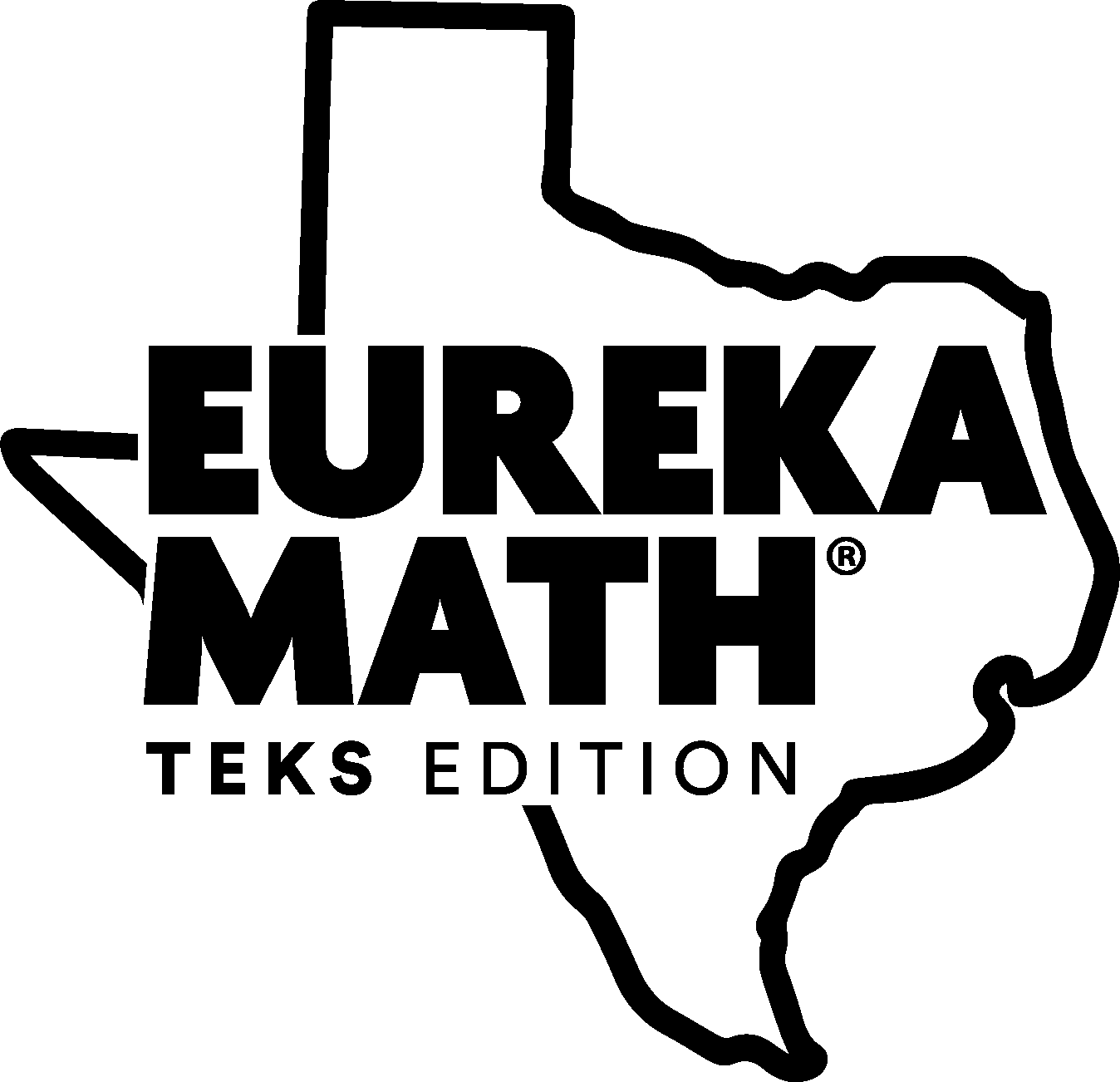 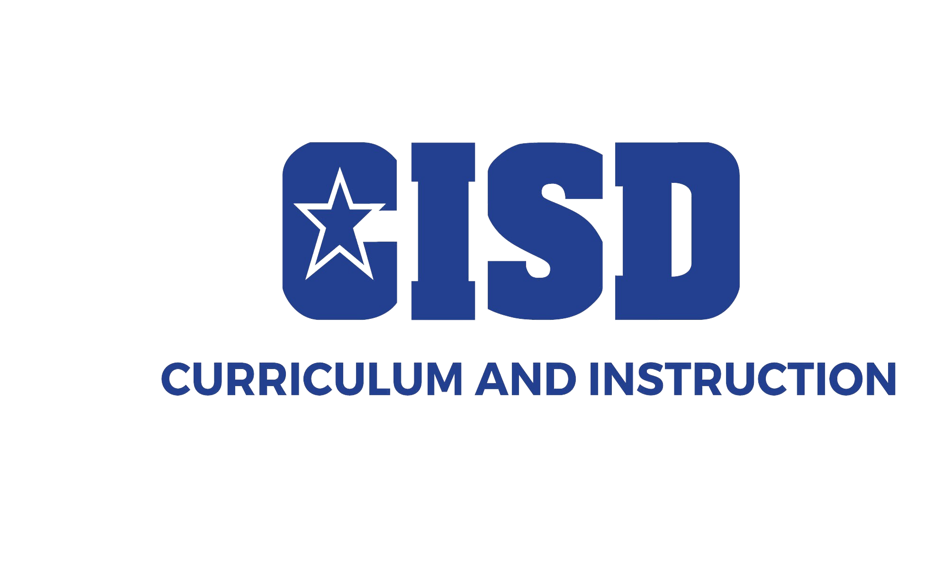 Third Grade Assessment Question Analysis by Readiness StandardTable of Contents3.2A			pg 23.2D			pg 33.3F			pg 53.3H			pg 63.4A			pg 83.4K			pg 113.5A			pg 143.5B			pg 153.5E			pg 163.6A			pg 173.6C			pg 203.7B			pg 213.8A			pg 23TEKS: 3.2A Compose and decompose number up to 100,000 as a sum of so many ten thousands, so many thousands, so many hundreds, so many tens, and so many ones using objects, pictorial models, and numbers, including expanded notation as appropriate. TEKS: 3.2A Compose and decompose number up to 100,000 as a sum of so many ten thousands, so many thousands, so many hundreds, so many tens, and so many ones using objects, pictorial models, and numbers, including expanded notation as appropriate. 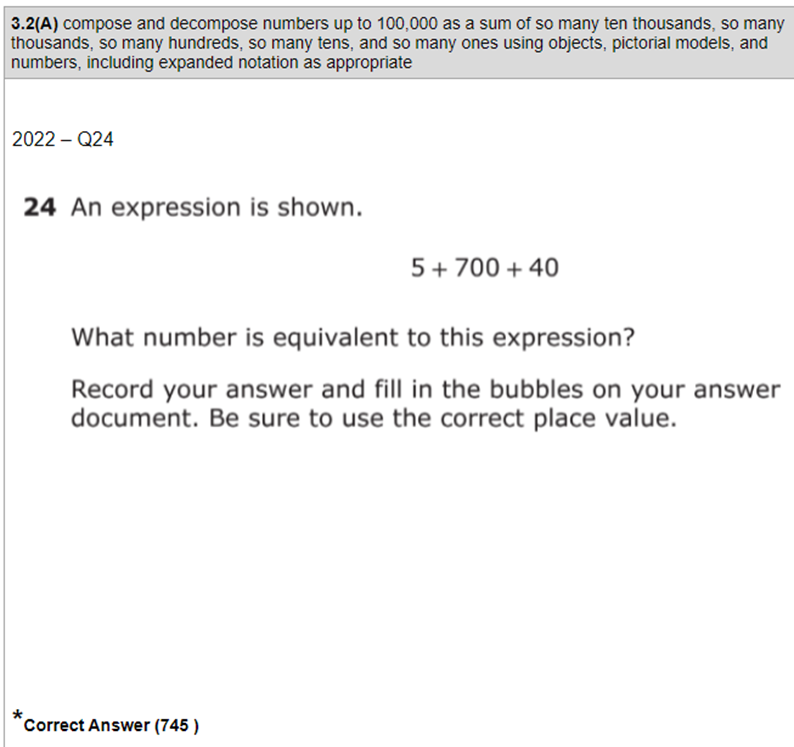 Module 2 Mid-Module Assessment #1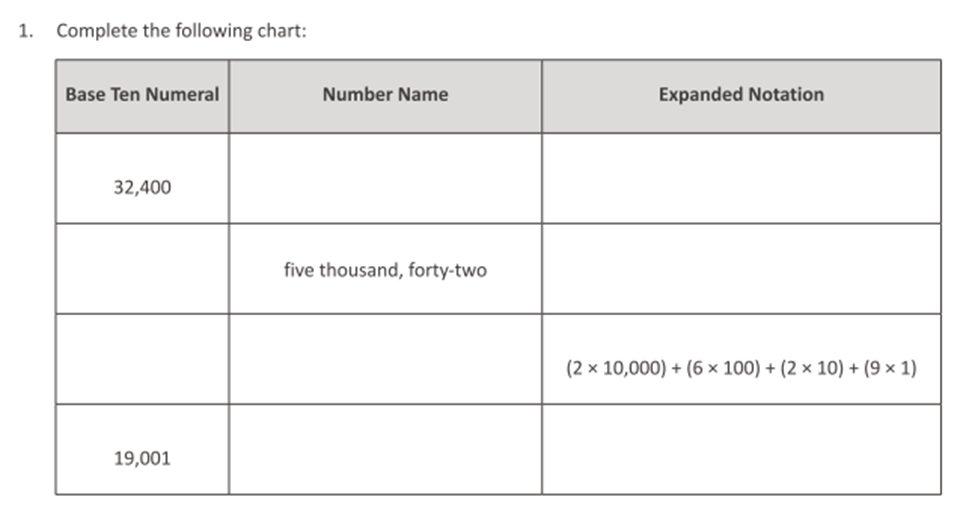 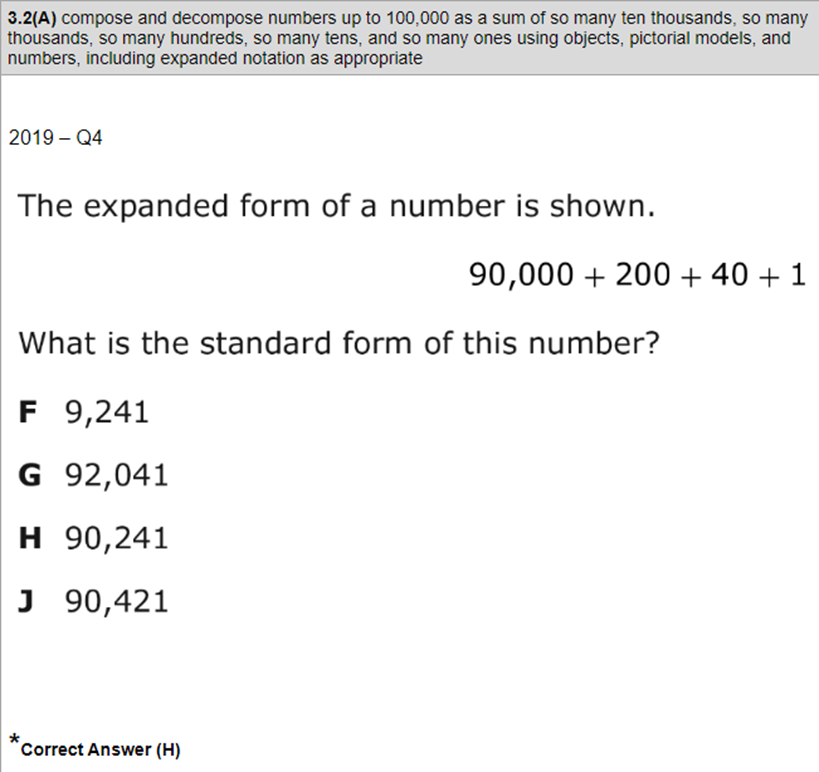 Module 2 Topic C Lesson 10 Exit Ticket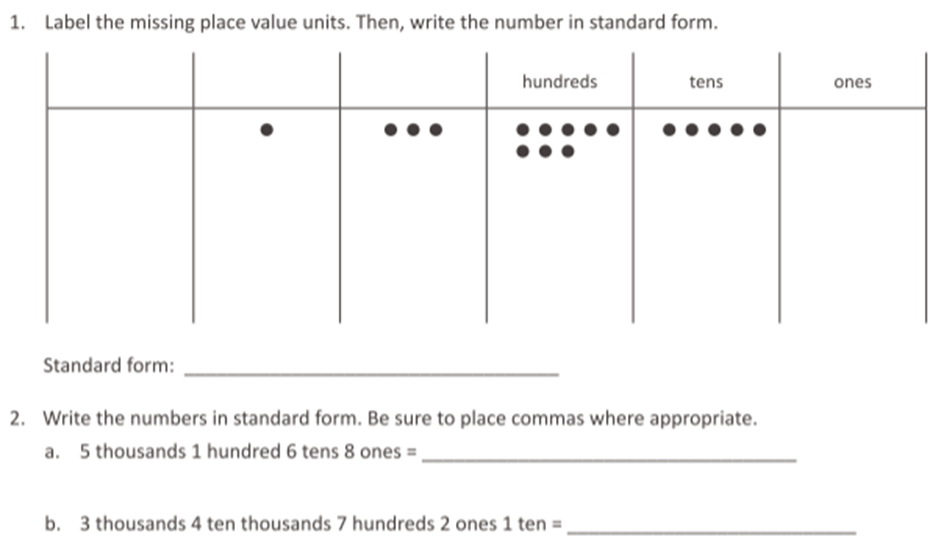 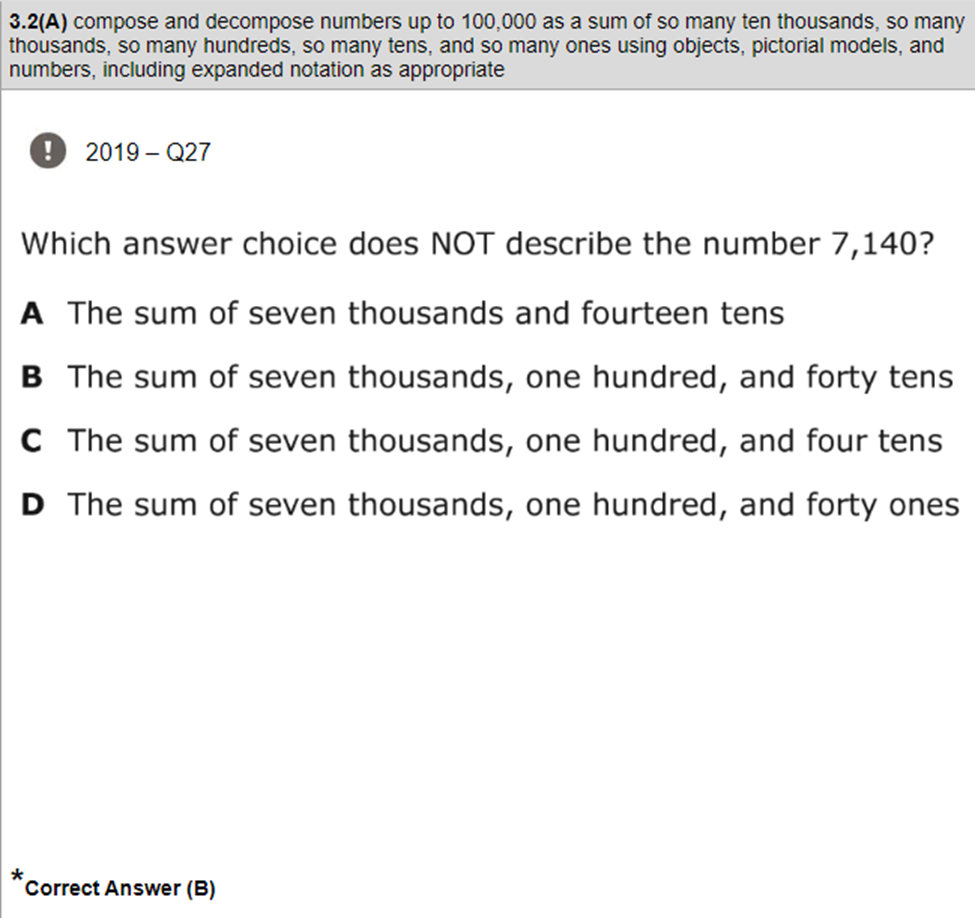 Module 2 Lesson 11 Exit Ticket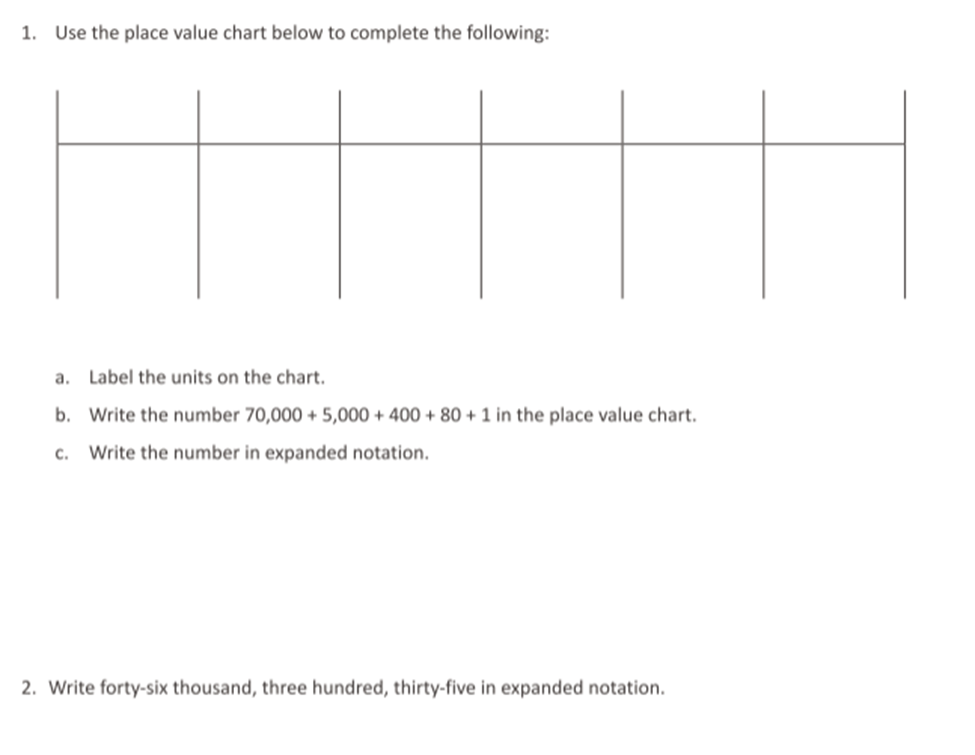 TEKS: 3.2D Compare and order whole numbers up to 100,000 and represent comparisons using symbols >,<, or =TEKS: 3.2D Compare and order whole numbers up to 100,000 and represent comparisons using symbols >,<, or =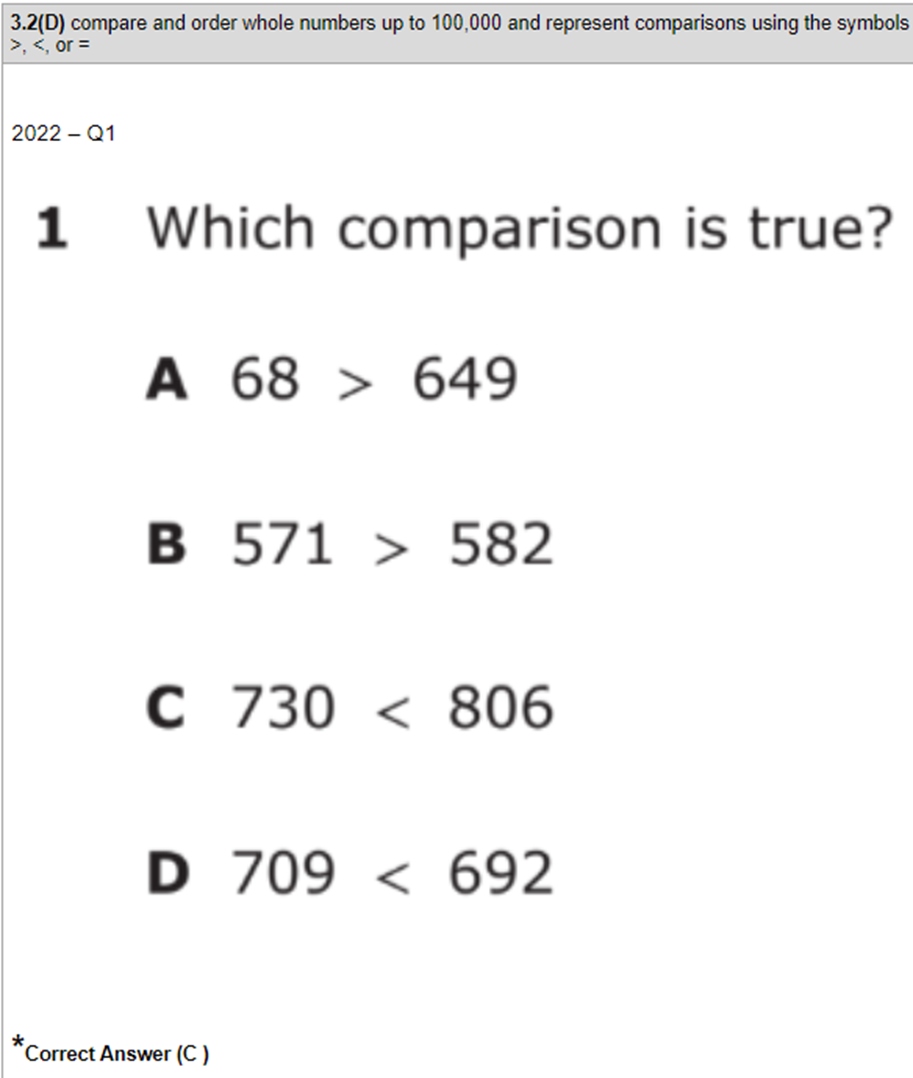 Module 2 Mid Module Assessment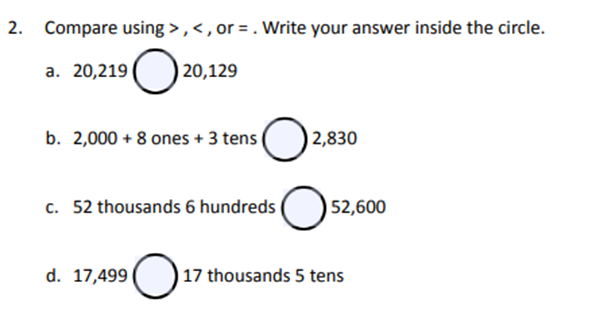 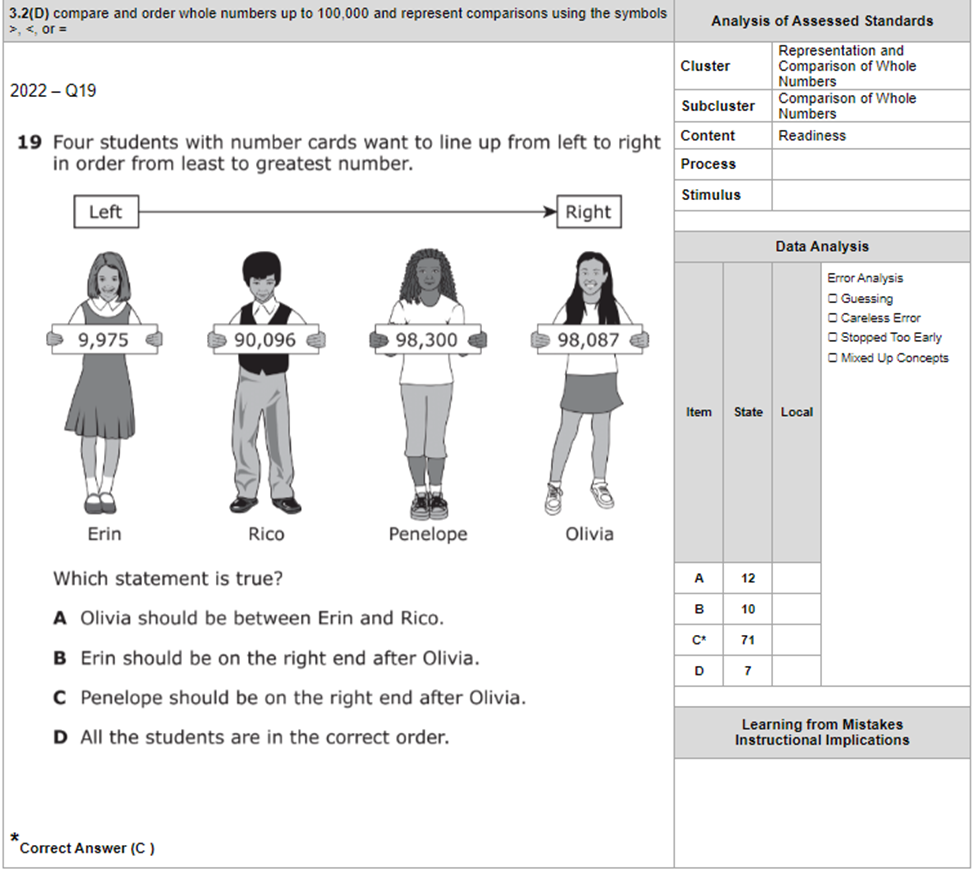 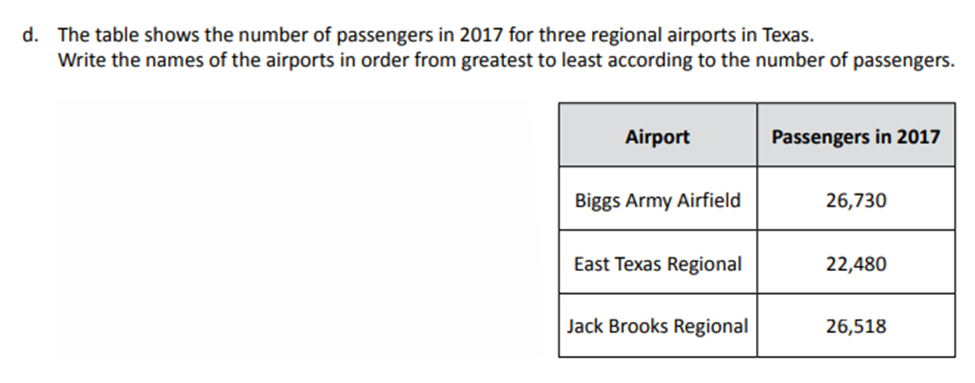 Module 2 End of Module, 5D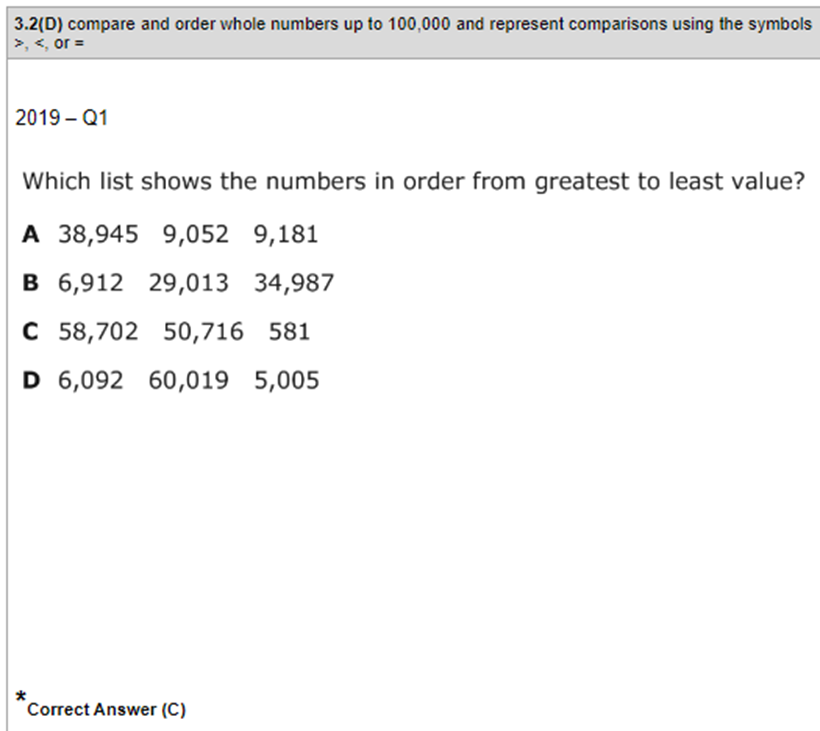 Module 2 End of Module, 7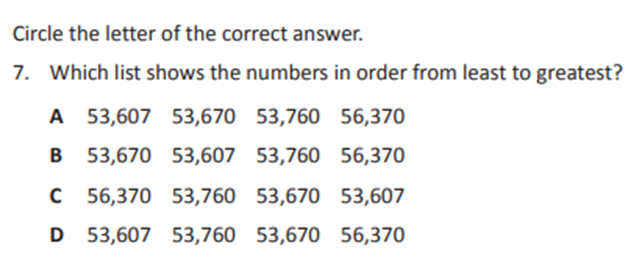 TEKS: 3.3F Represent equivalent fractions with denominators of 2, 3, 4, 6, and 8 using a variety of objects and pictorial models, including number lines. TEKS: 3.3F Represent equivalent fractions with denominators of 2, 3, 4, 6, and 8 using a variety of objects and pictorial models, including number lines. 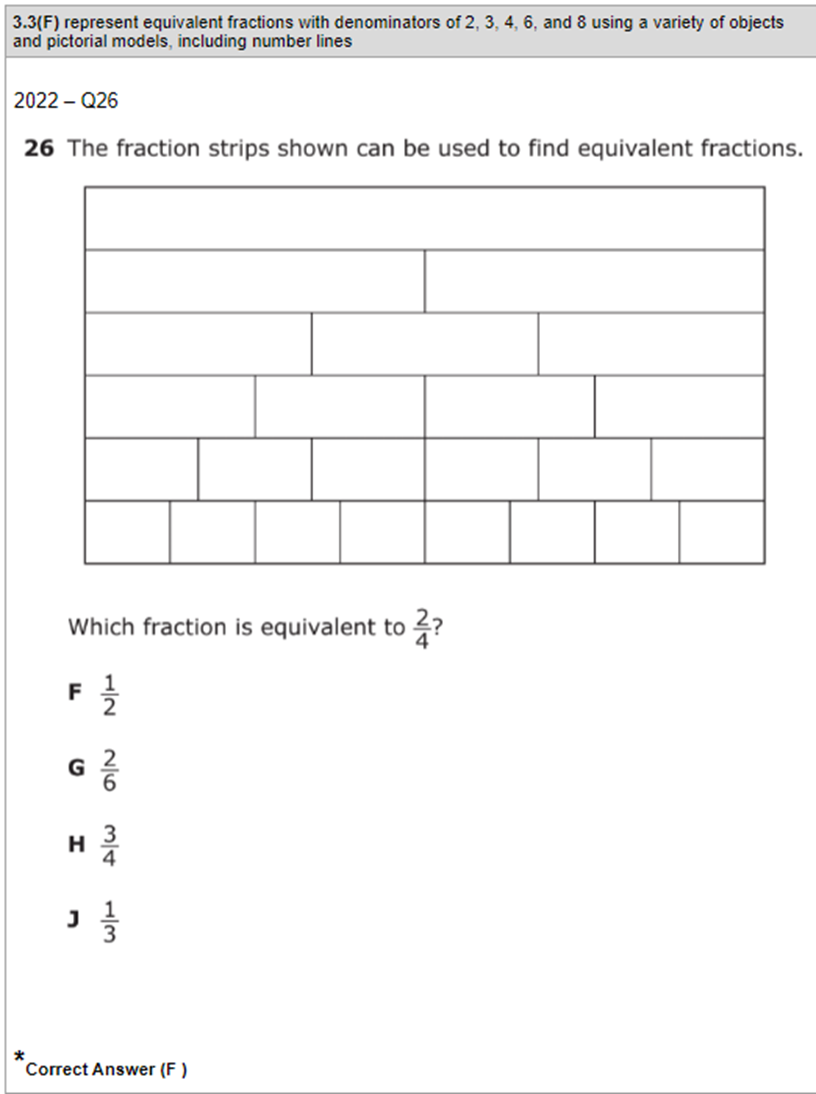 Module 5 End of Module, 2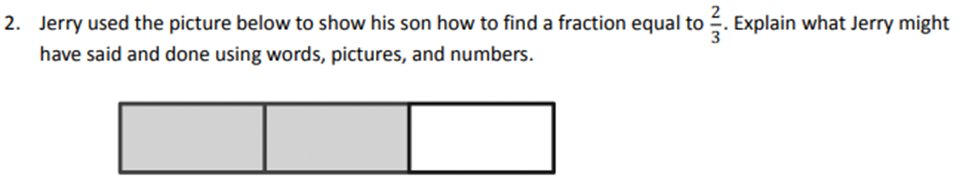 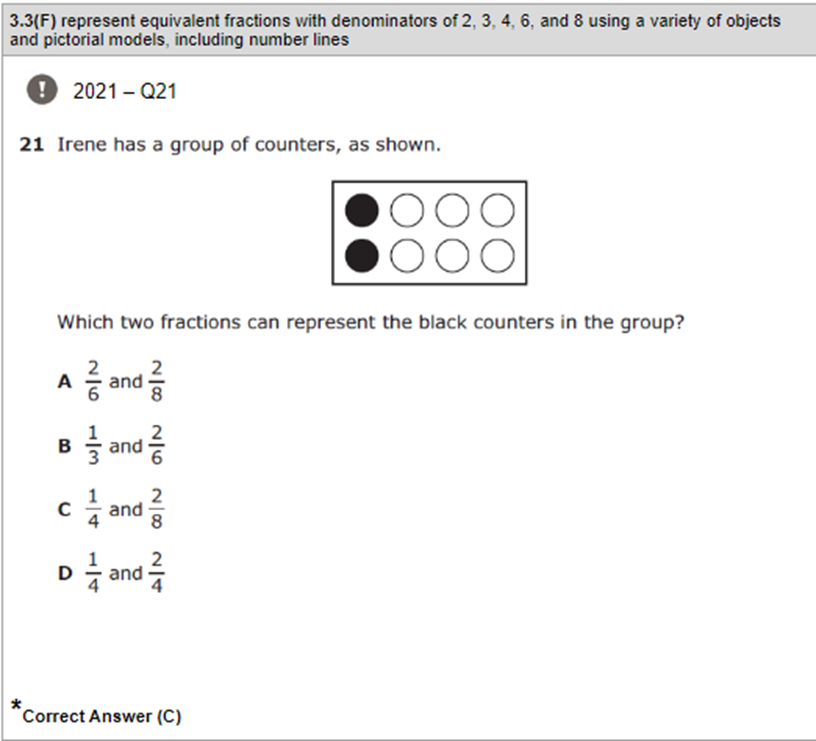 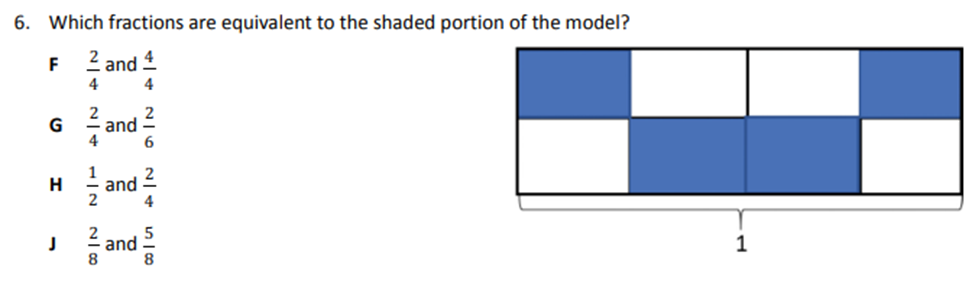 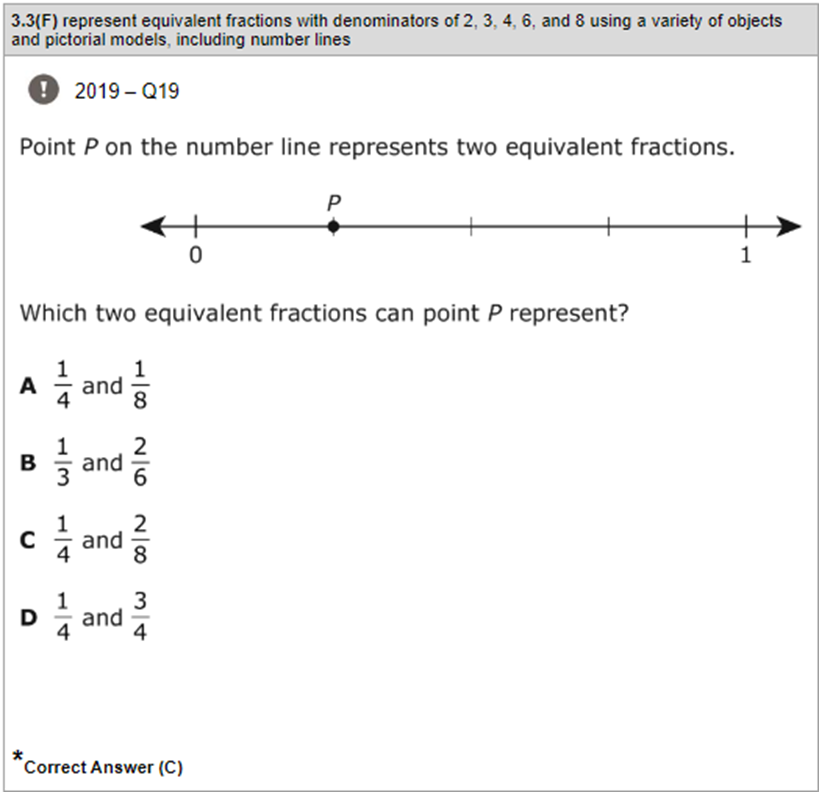 Module 5 End of Module Assessment #4 Part C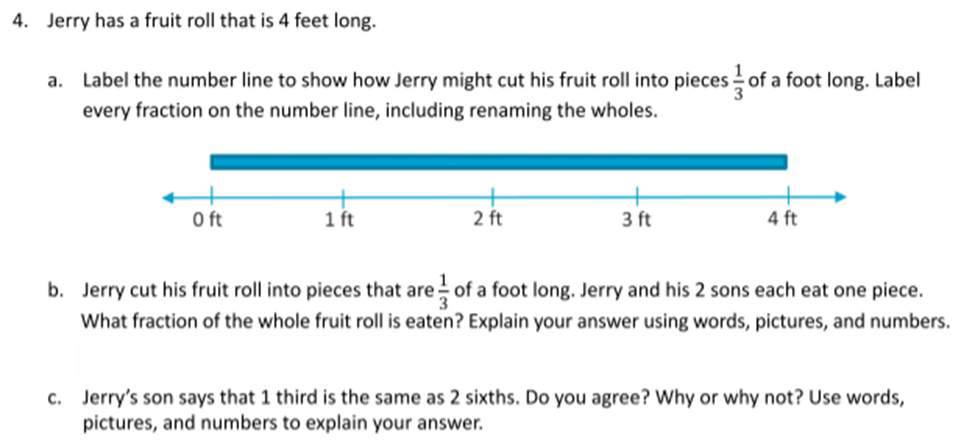 TEKS: 3.3H Compare two fractions having the same numerator or denominator in problems by reasoning about their sizes and justifying the conclusion using symbols, words, objects, and pictorial models.  TEKS: 3.3H Compare two fractions having the same numerator or denominator in problems by reasoning about their sizes and justifying the conclusion using symbols, words, objects, and pictorial models.  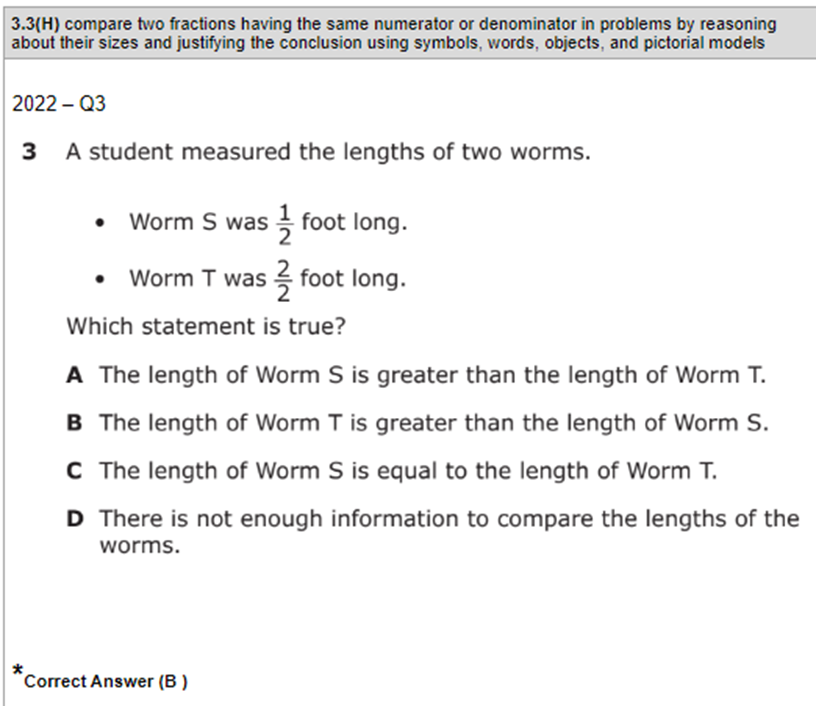 Module 5 End of Module Assessment 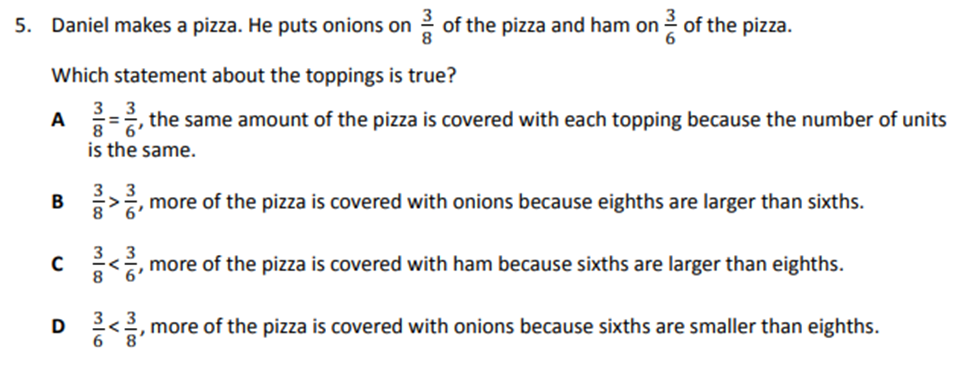 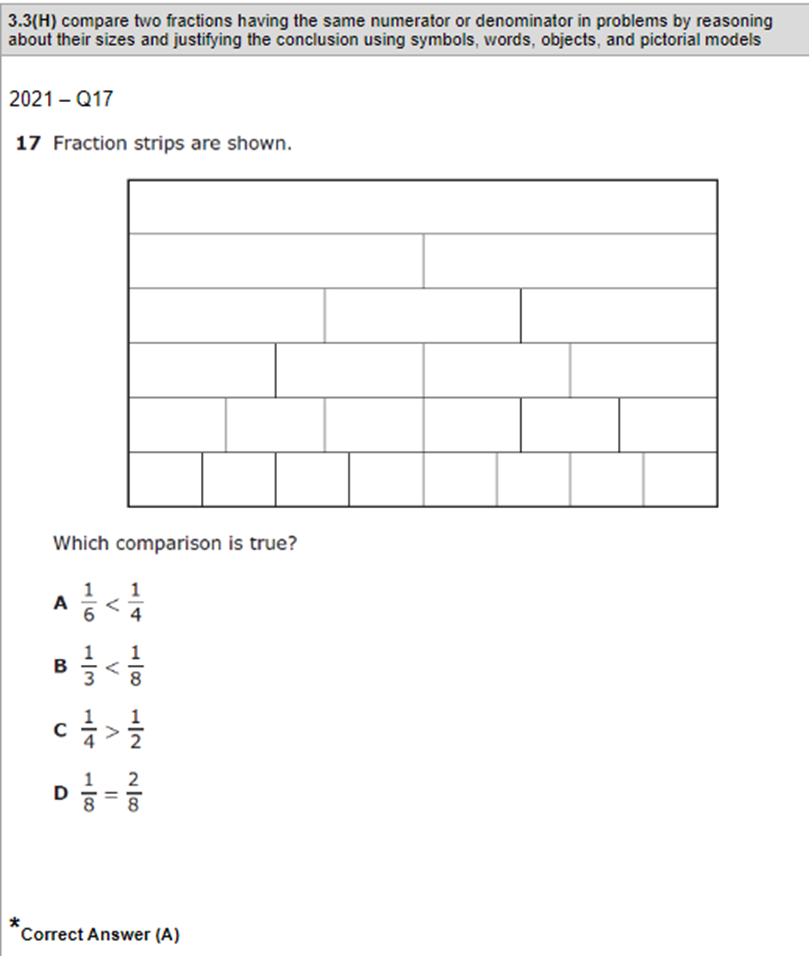 Module 5 Lesson 30 Exit Ticket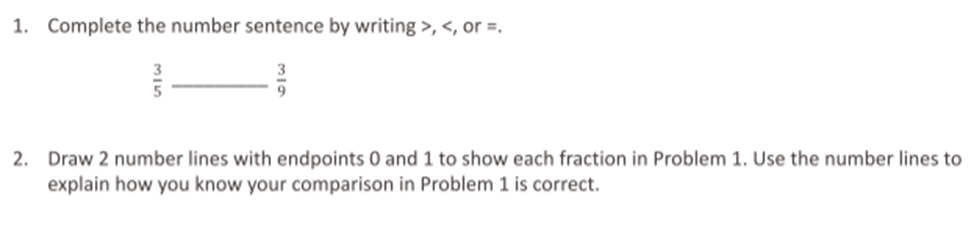 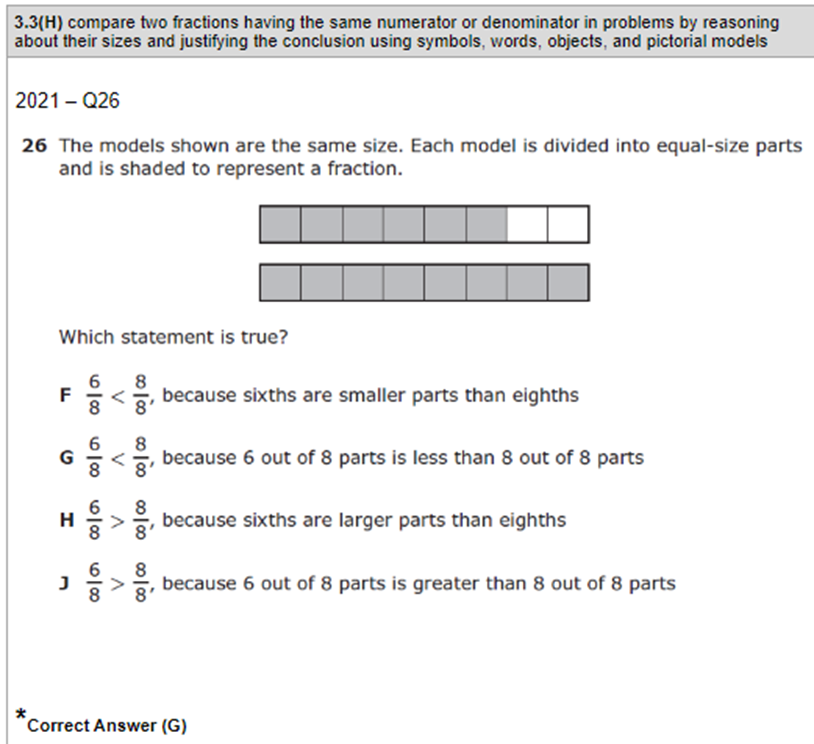 Module 5 End of Module Assessment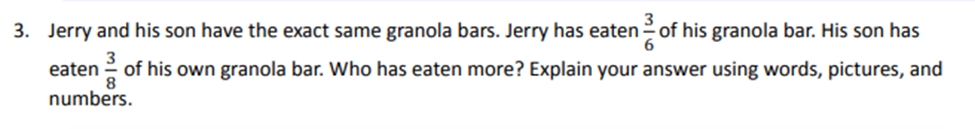 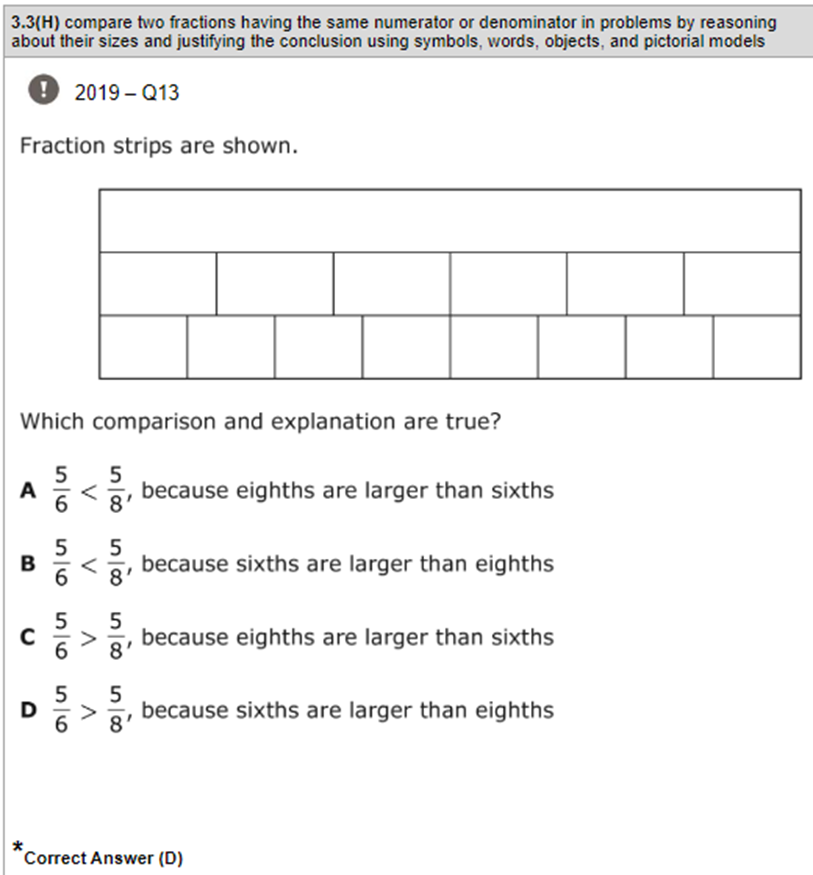 Module 5 Mid Module Assessment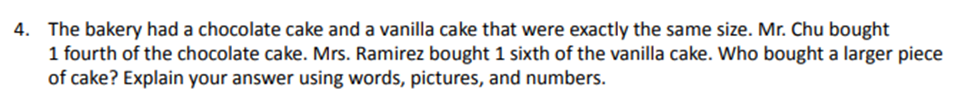 TEKS: 3.4A The student is expected to: solve with fluency one-step and two-step problems involving addition and subtraction within 1,000 using strategies based on place value, properties of operations, and the relationship between addition and subtraction.  TEKS: 3.4A The student is expected to: solve with fluency one-step and two-step problems involving addition and subtraction within 1,000 using strategies based on place value, properties of operations, and the relationship between addition and subtraction.  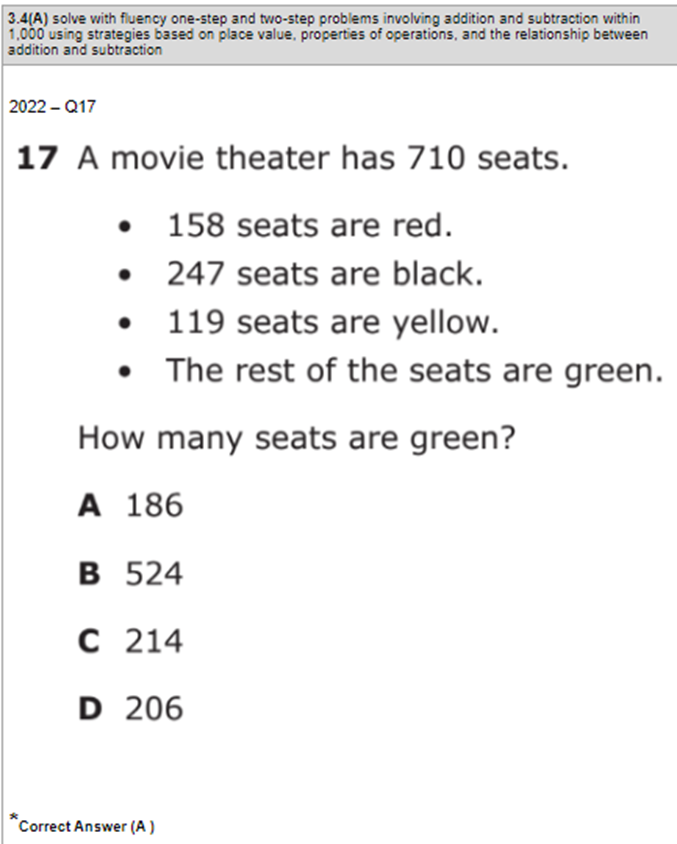 Module 2 Lesson 20 Problem Set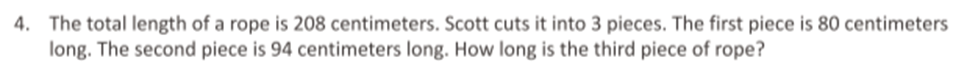 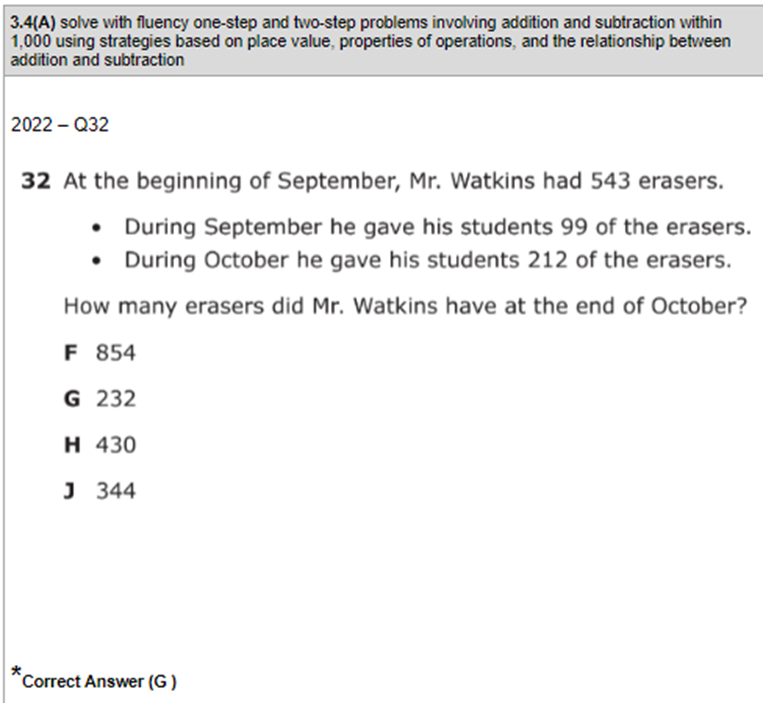 Module 2 Lesson 22 Exit Ticket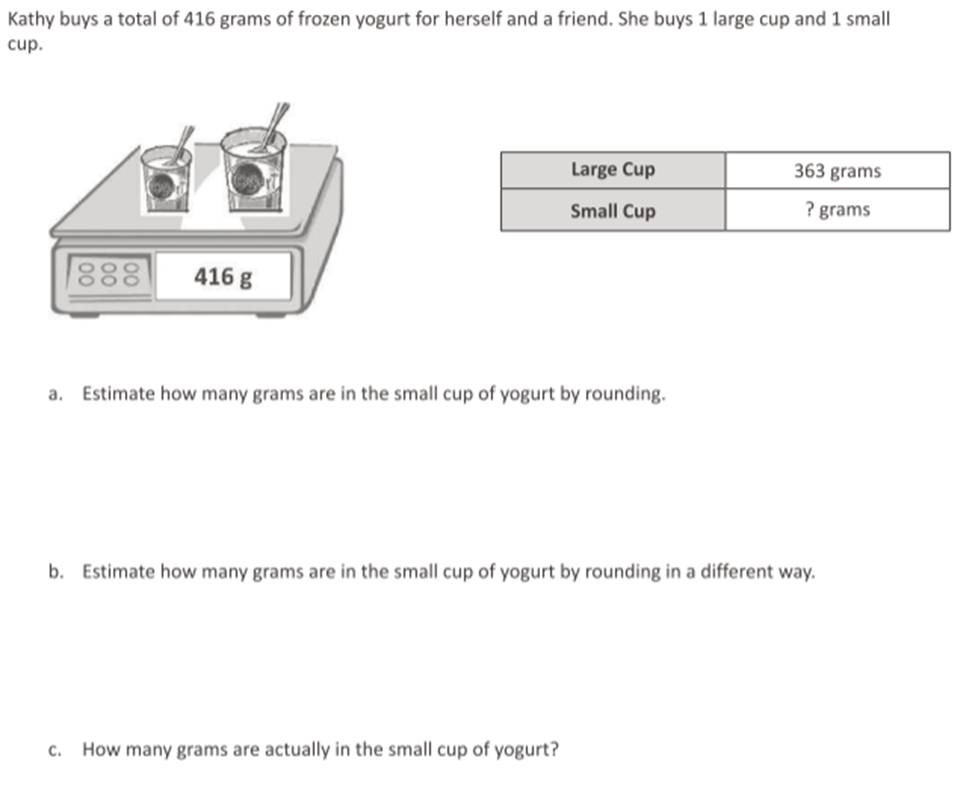 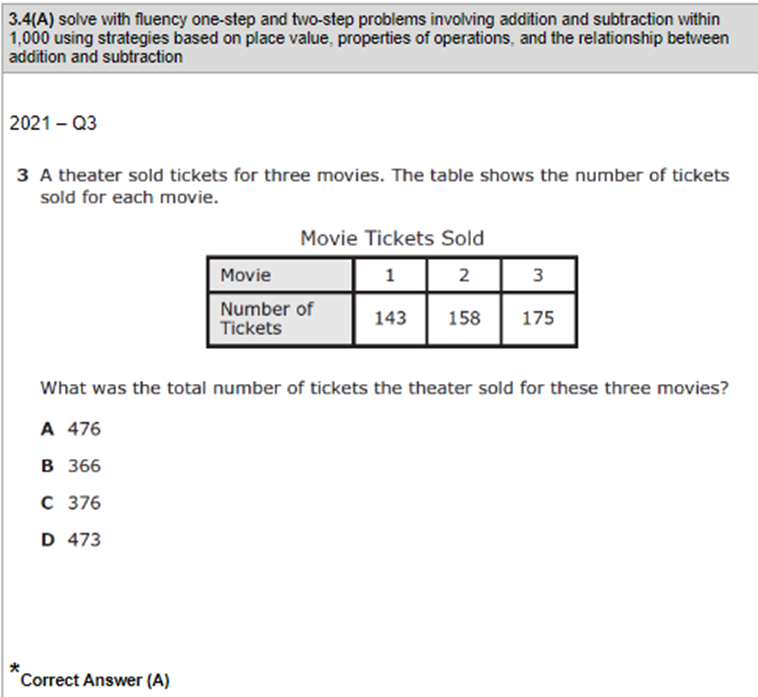 Module 2 Lesson 18 Exit Ticket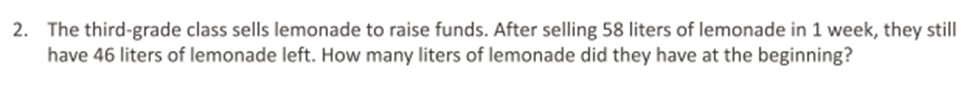 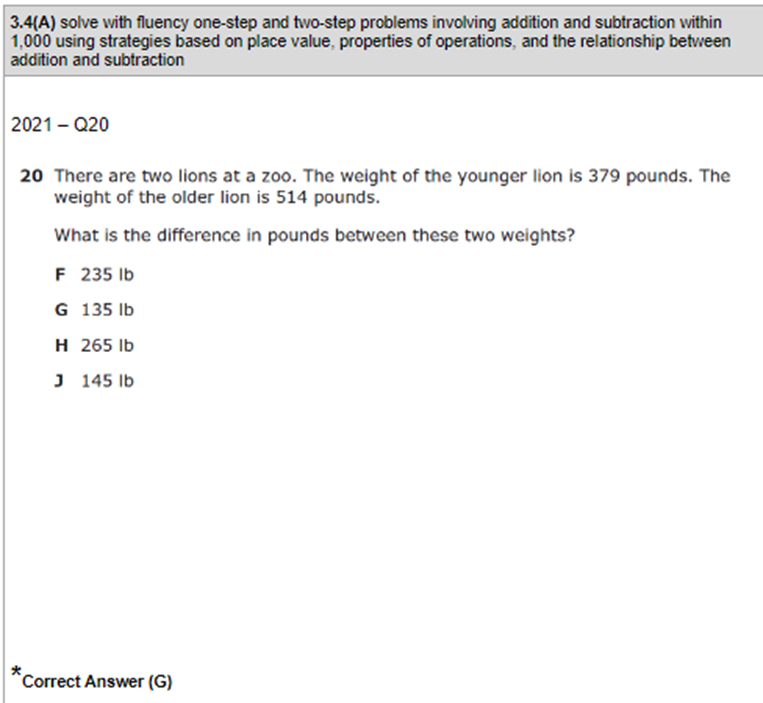 Module 2 Lesson 22 Problem Set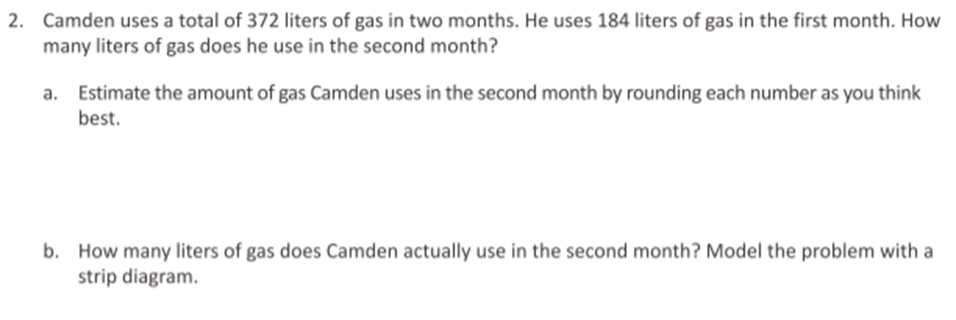 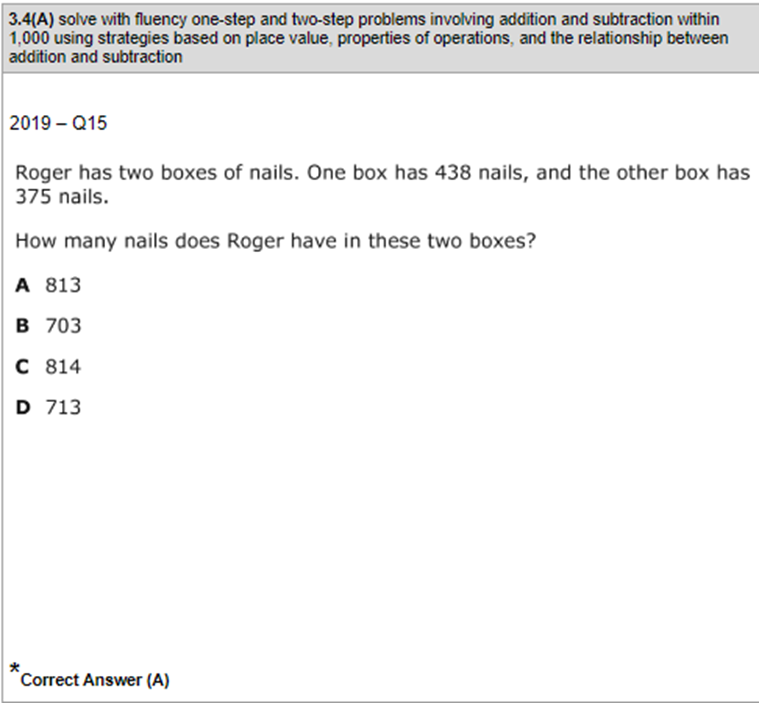 Module 2 Lesson 22 Problem Set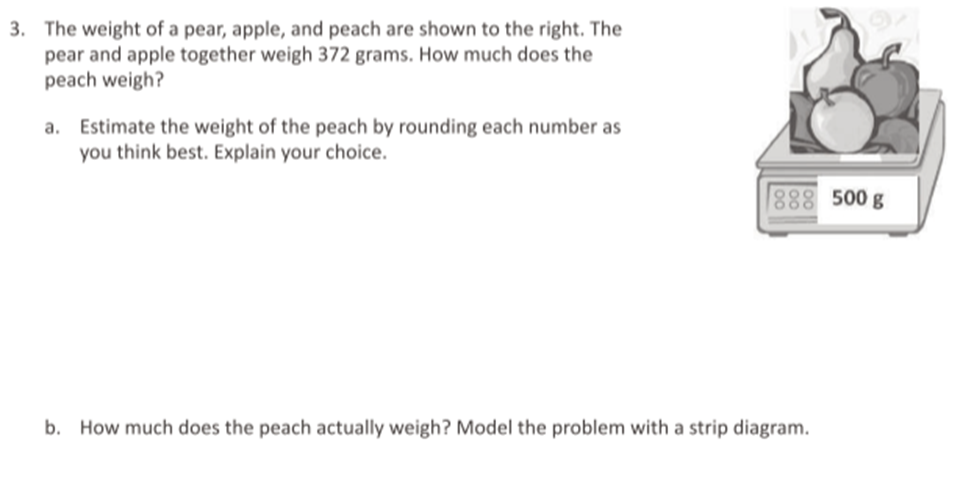 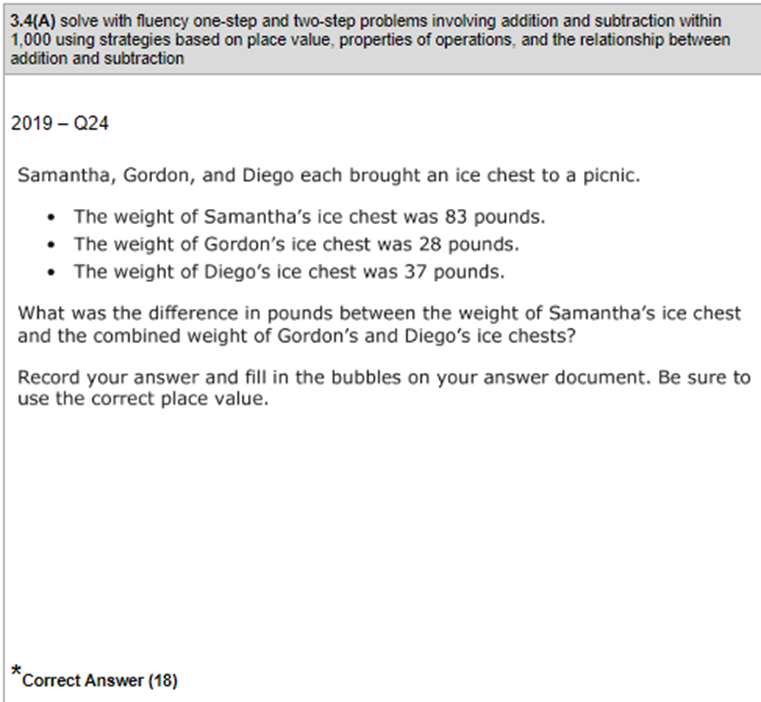 Module 2 Lesson 23 Problem Set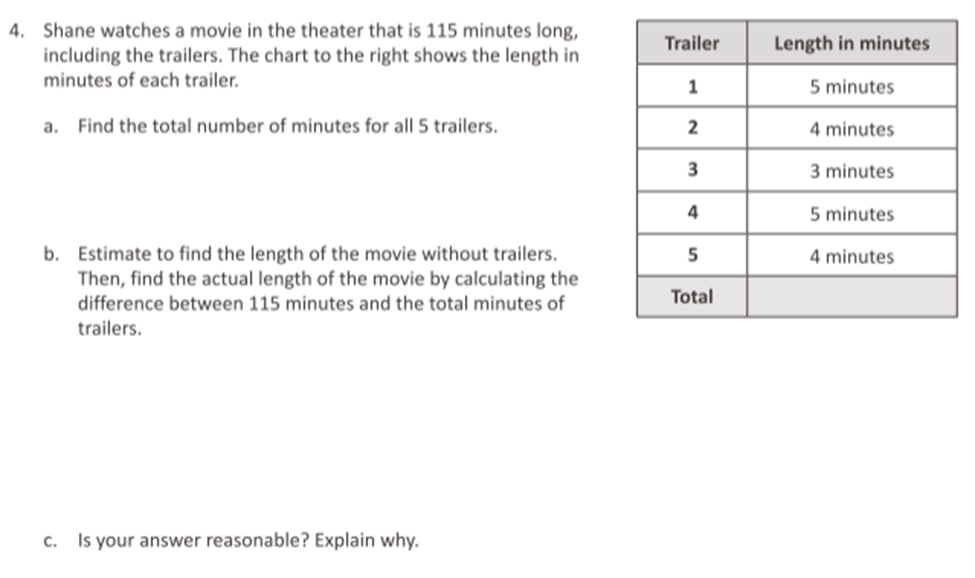 TEKS: 3.4K Solve one-step and two-step problems involving multiplication and division within 100 using strategies based on objects; pictorial models, including arrays, area models, and equal groups; properties of operations; or recall of factsTEKS: 3.4K Solve one-step and two-step problems involving multiplication and division within 100 using strategies based on objects; pictorial models, including arrays, area models, and equal groups; properties of operations; or recall of facts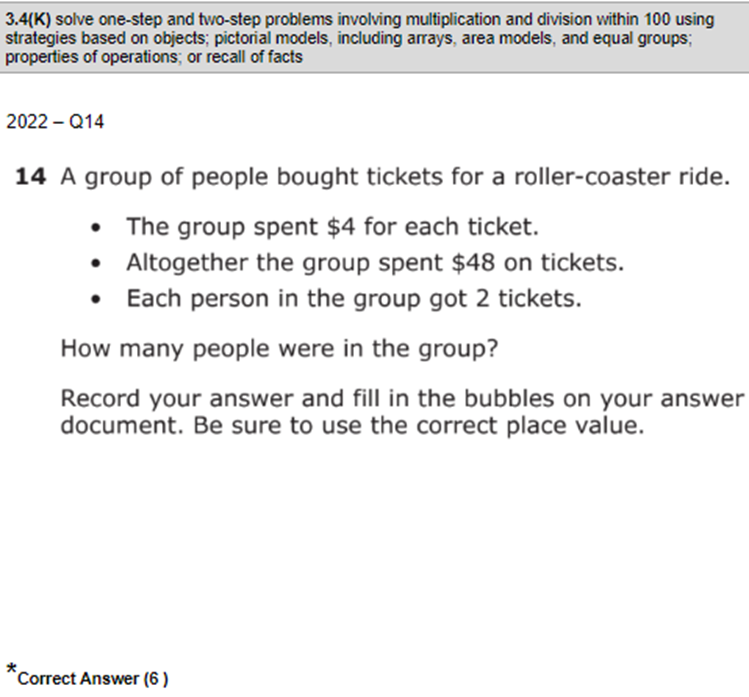 Module 3 Lesson 14 Exit Ticket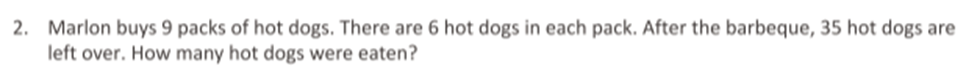 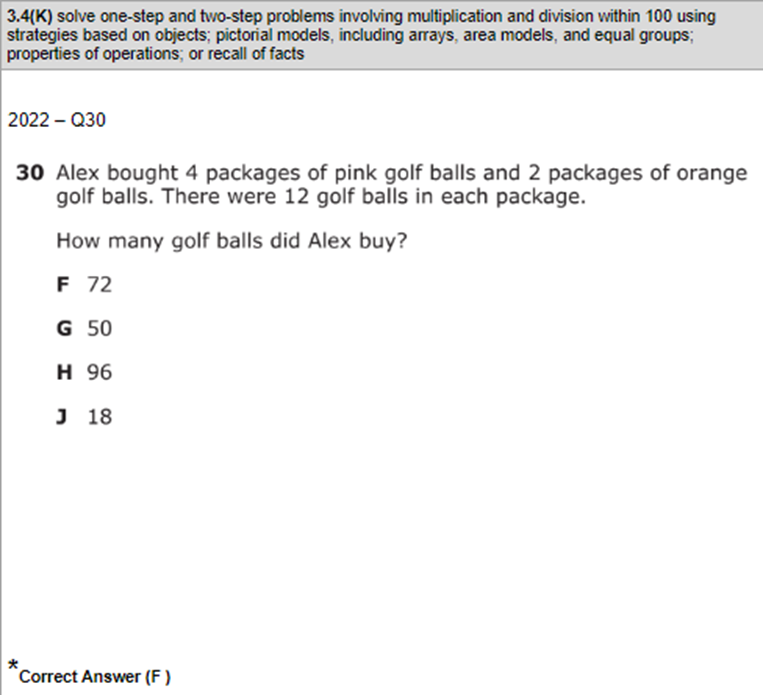 Module 1 End of Module Assessment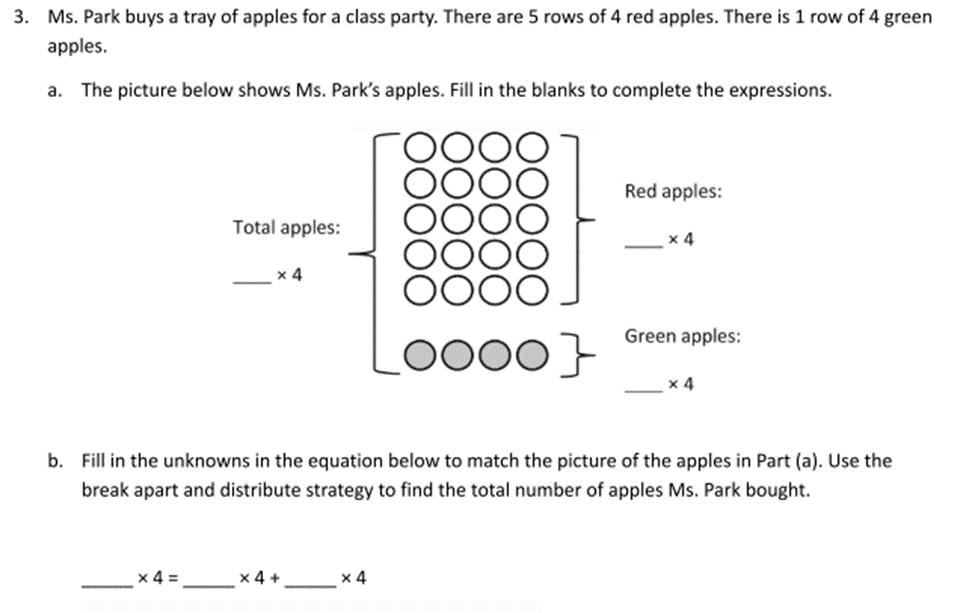 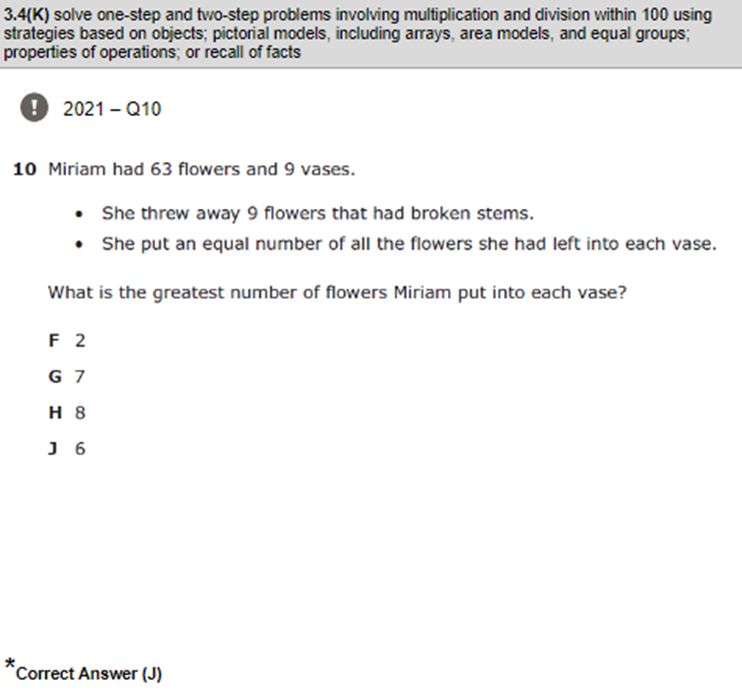 Module 3 Lesson 17 Problem Set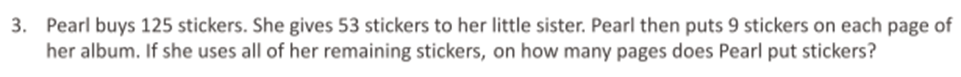 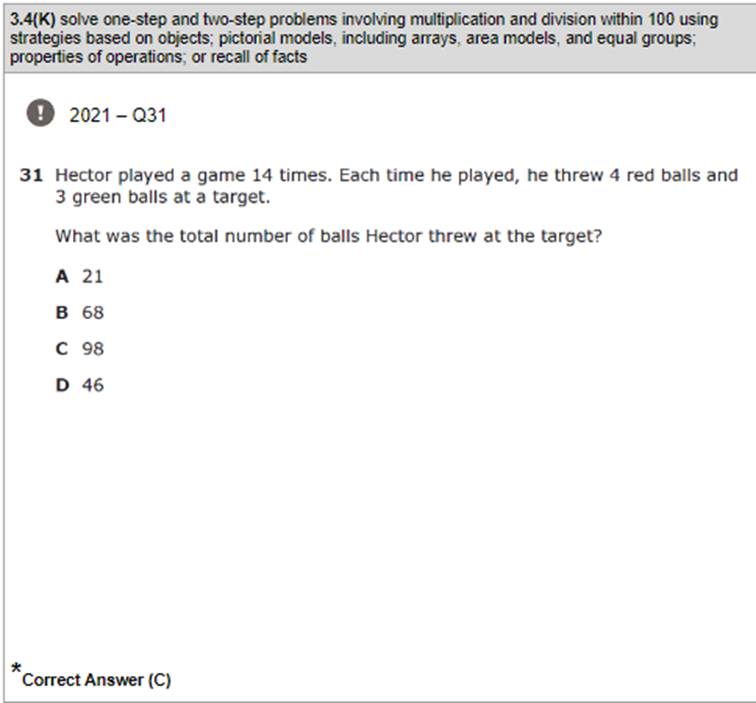 Module 3 End of Module Assessment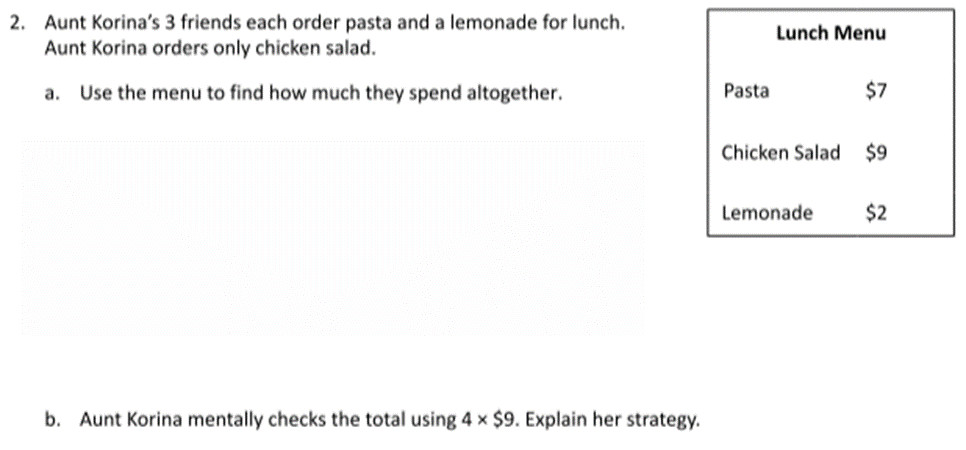 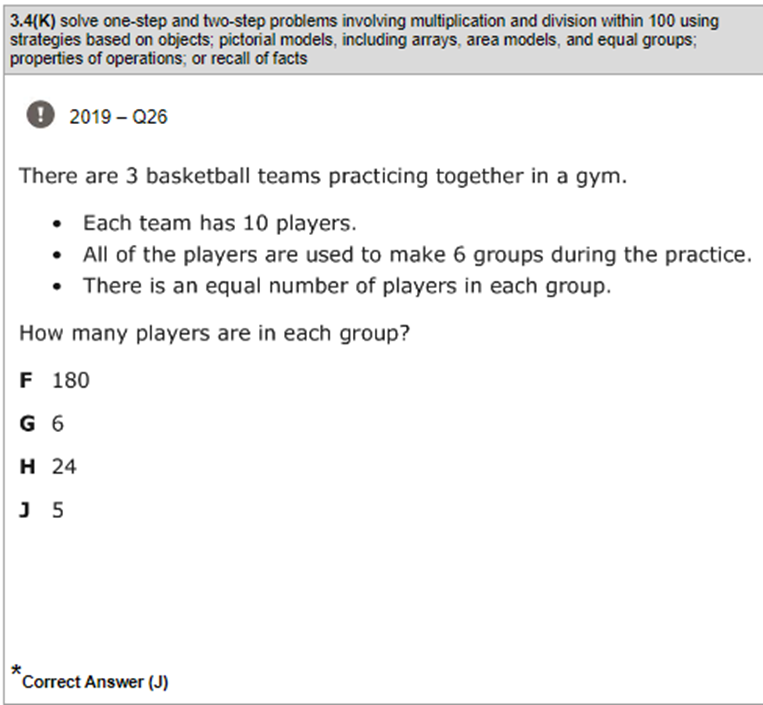 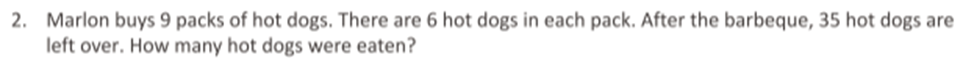 TEKS: 3.5A Represent one- and two-step problems involving addition and subtraction of whole numbers to 1,000 using pictorial models, number lines, and equationsTEKS: 3.5A Represent one- and two-step problems involving addition and subtraction of whole numbers to 1,000 using pictorial models, number lines, and equations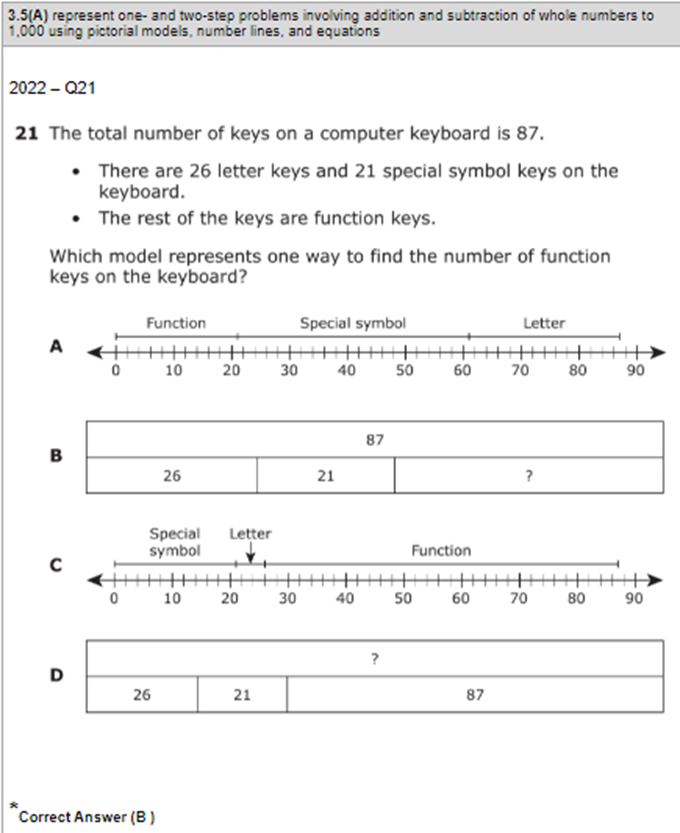 Module 2 Lesson 18 Problem Set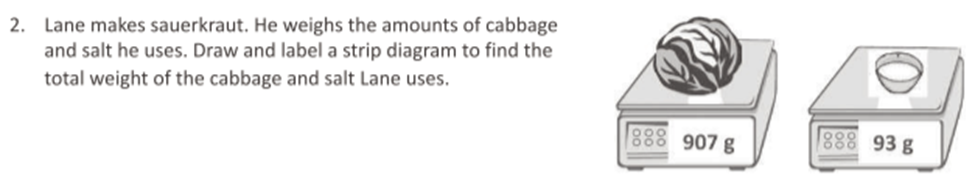 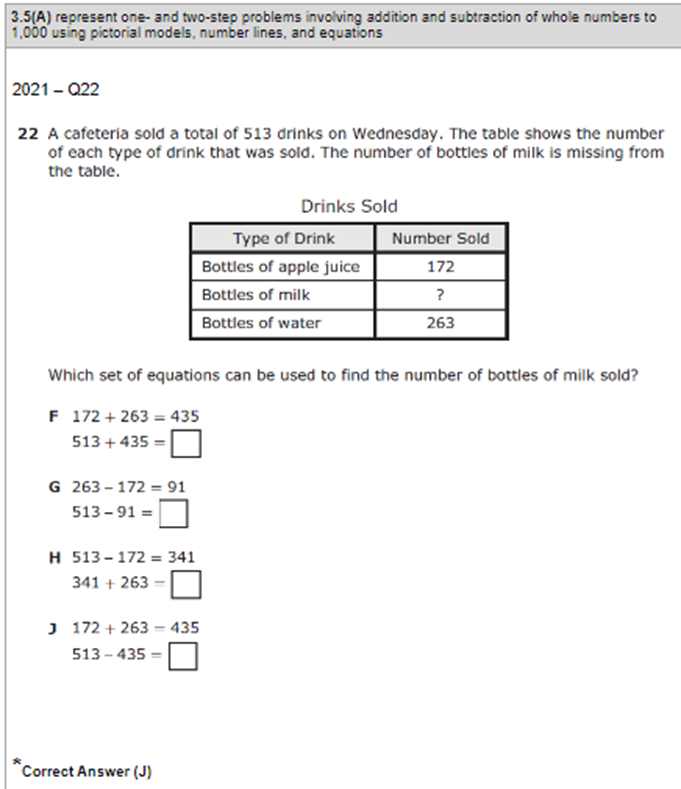 TEKS: 3.5B Represent and solve one and two step multiplication and division problems within 100 using arrays, strip diagrams, and equations TEKS: 3.5B Represent and solve one and two step multiplication and division problems within 100 using arrays, strip diagrams, and equations 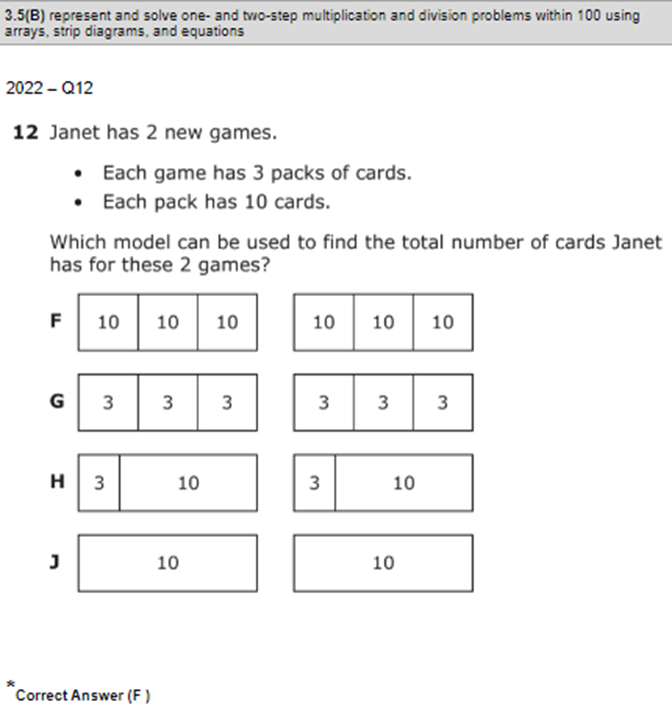 Module 1 Lesson 21 Problem Set 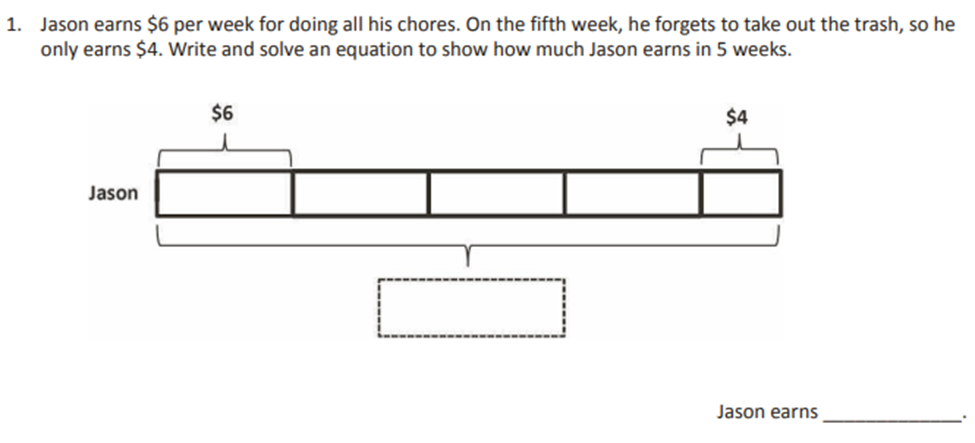 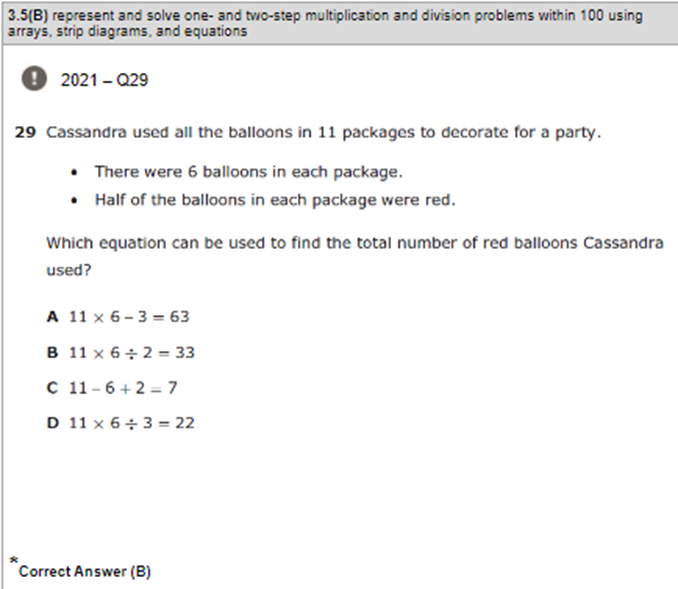 Module 1 End of Module Assessment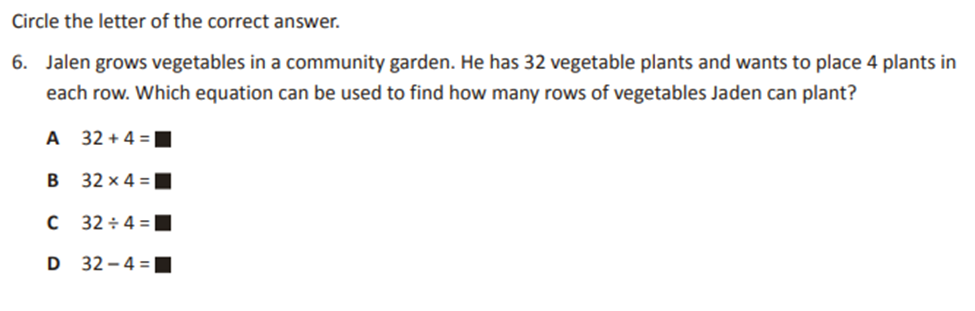 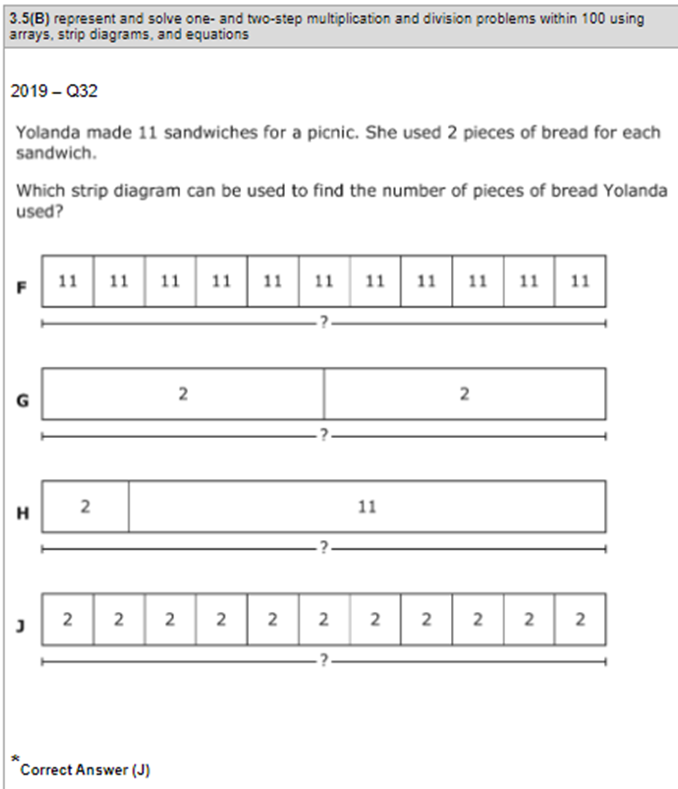 Module 1 Lesson 20 Exit Ticket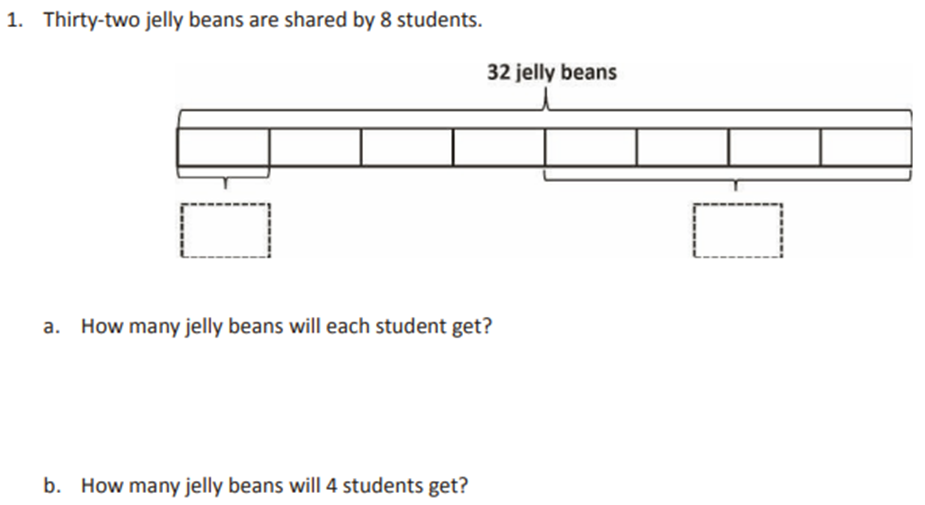 TEKS: 3.5E Represent real world relationships using number pairs in a table and verbal descriptionsTEKS: 3.5E Represent real world relationships using number pairs in a table and verbal descriptions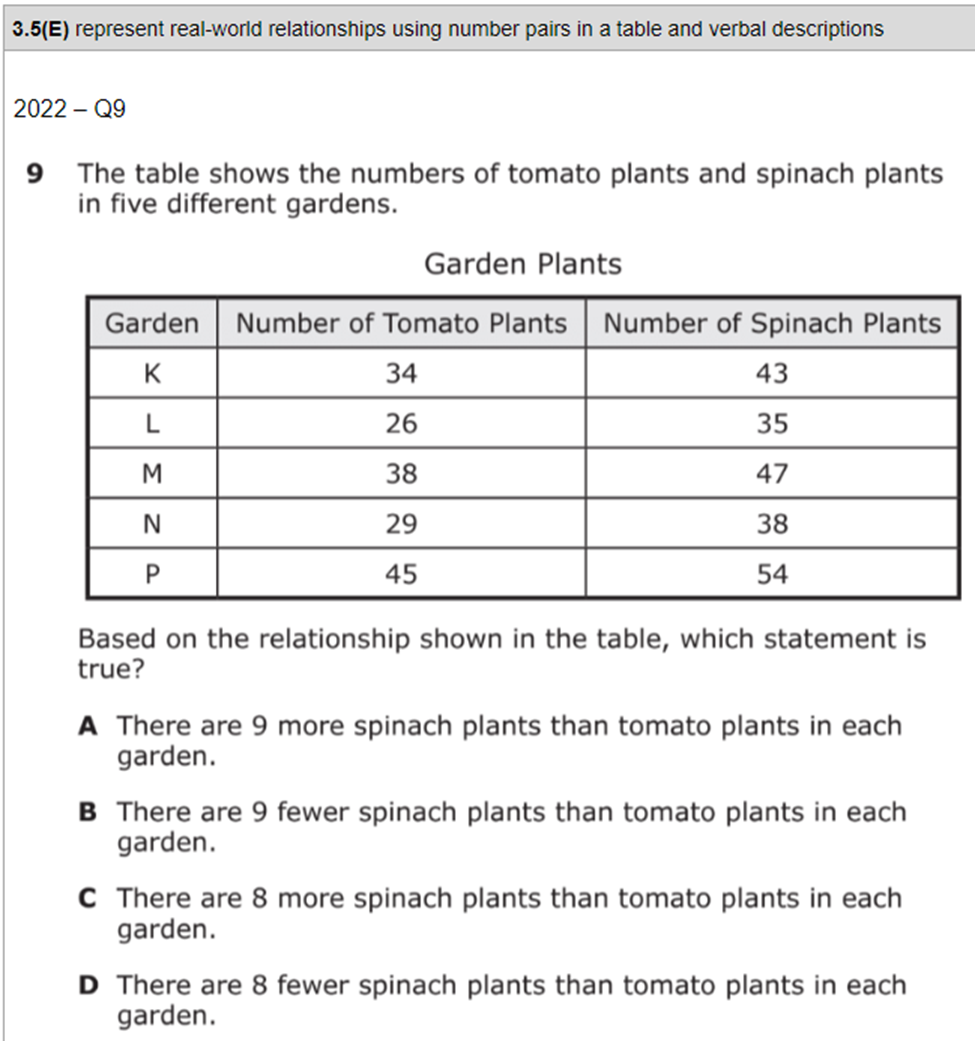 Module 3 Mid Module Assessment (multiplicative comparison only)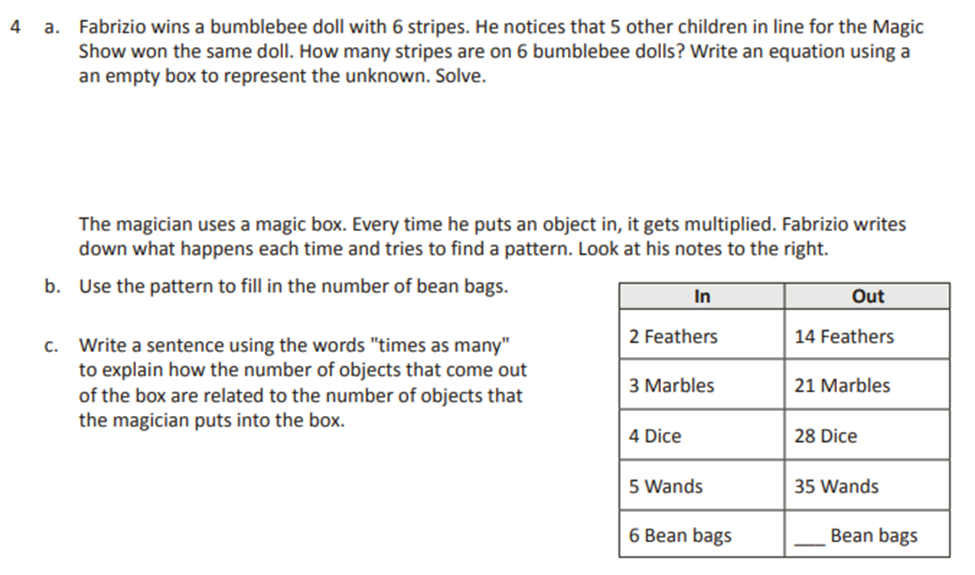 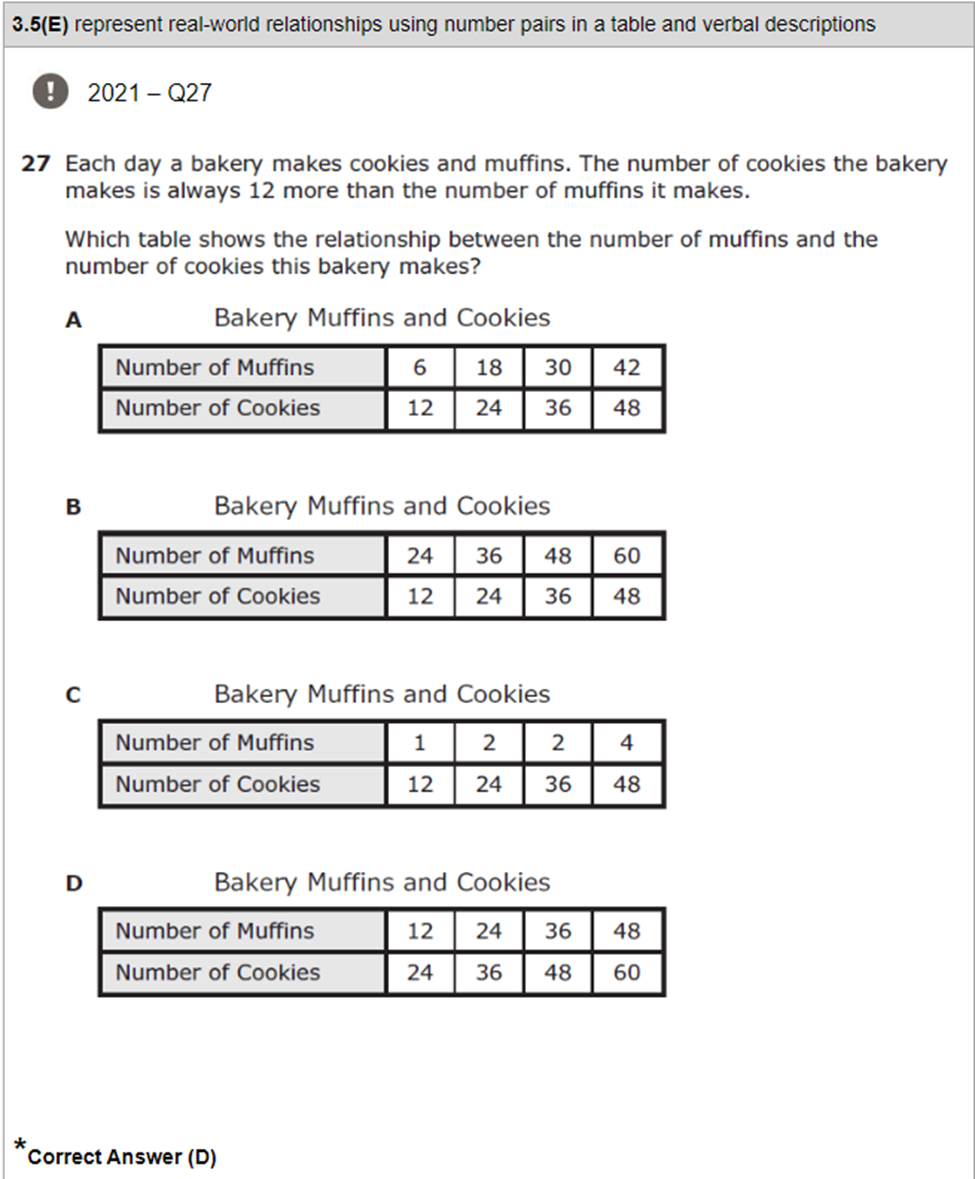 TEKS: 3.6A Classify and sort two and three dimensional figures, including cones, cylinders, spheres, triangular and rectangular prisms, and cubes, based on attributes using formal geometric language.TEKS: 3.6A Classify and sort two and three dimensional figures, including cones, cylinders, spheres, triangular and rectangular prisms, and cubes, based on attributes using formal geometric language.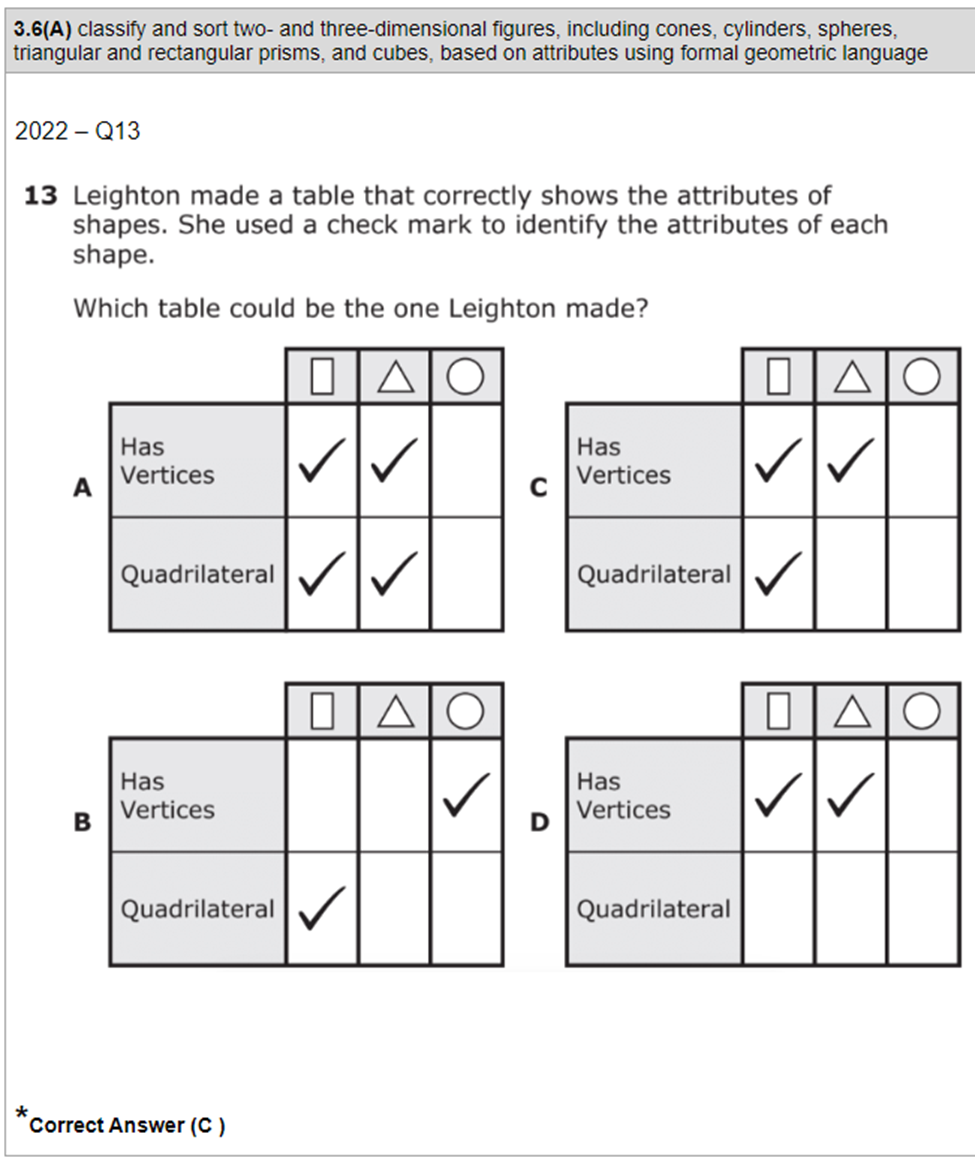 Module 7 Mid Module Assessment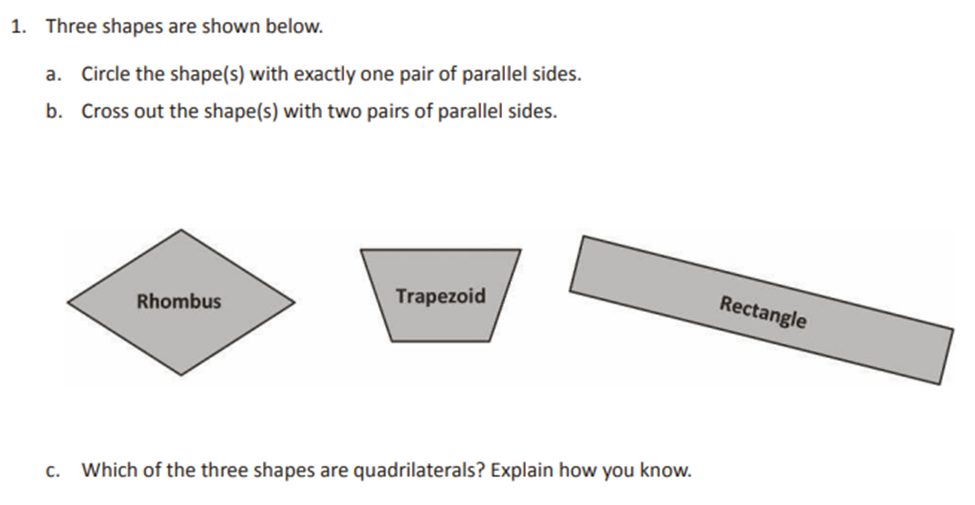 Module 7 Lesson 4 Problem Set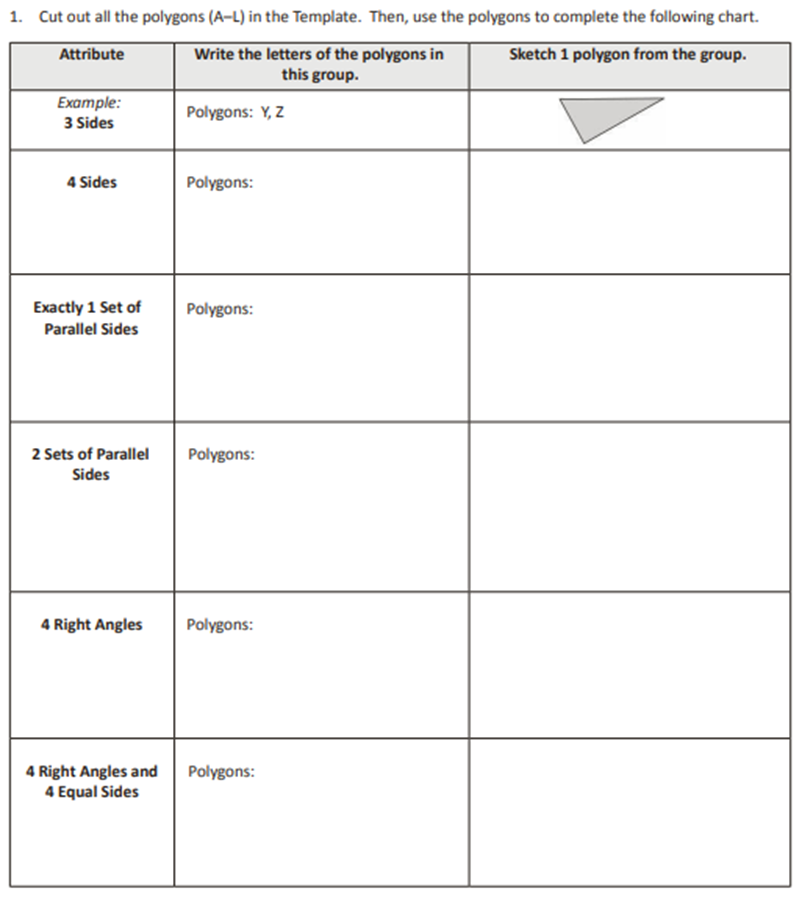 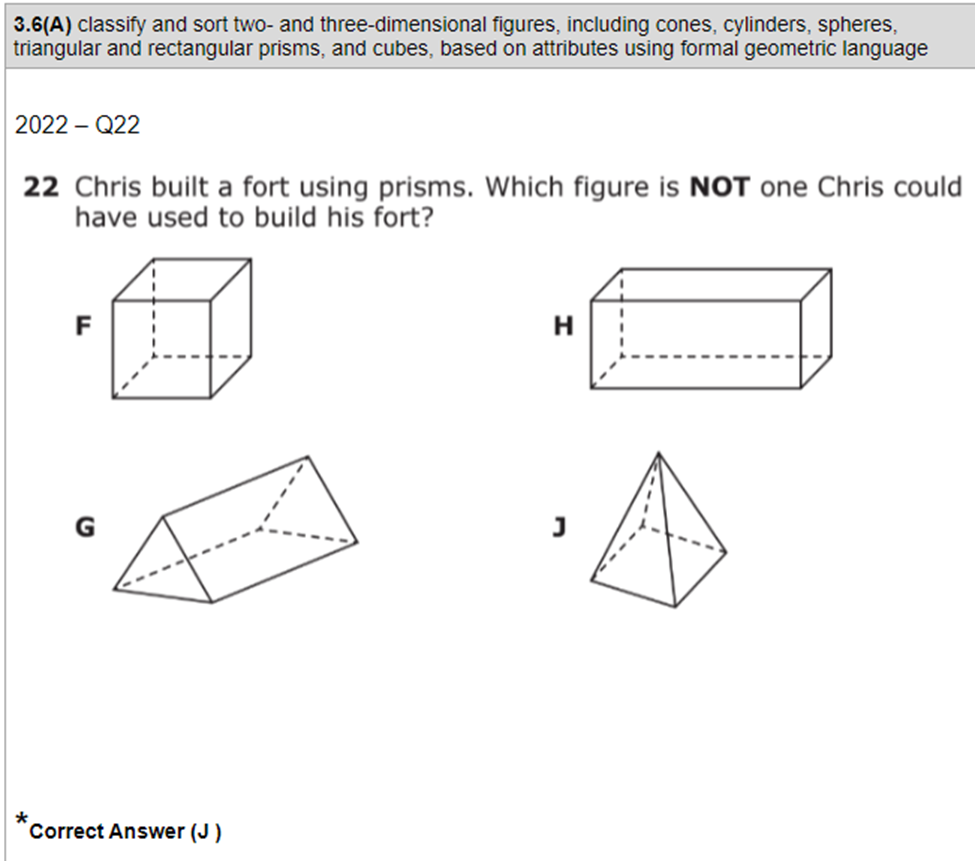 Module 7 Mid Module Assessment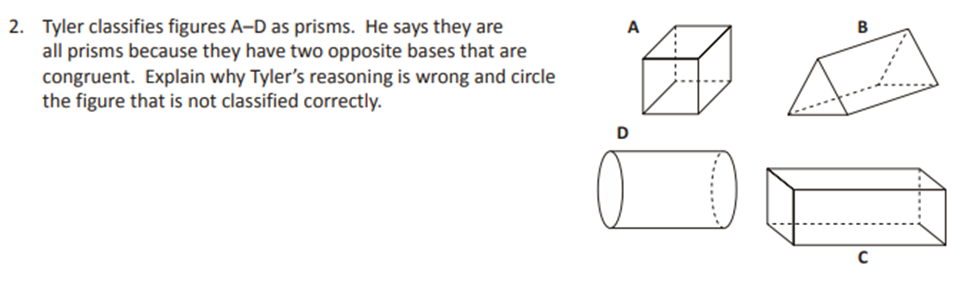 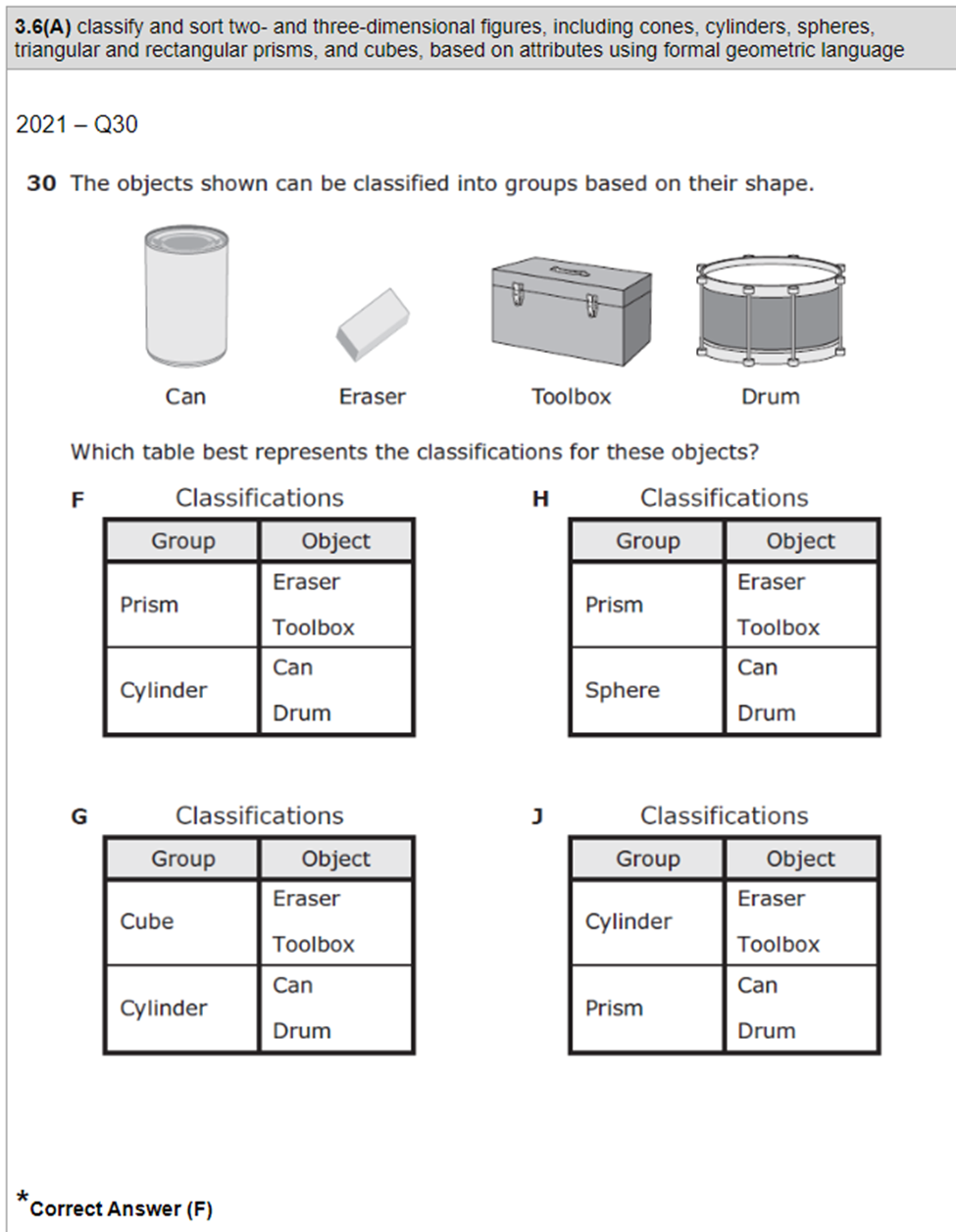 Module 7 Lesson 7 Exit Ticket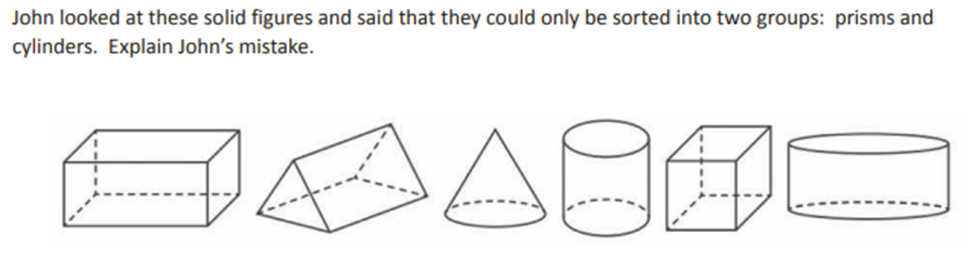 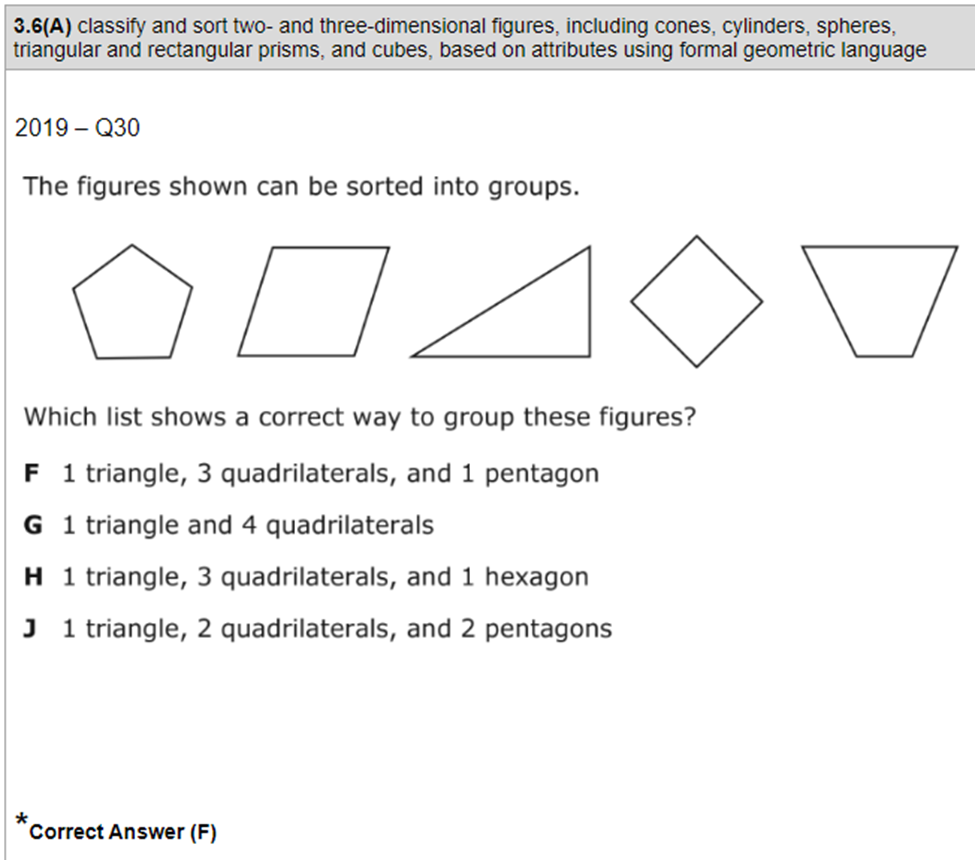 TEKS: 3.6C determine the area of rectangles with whole number side lengths in problems using multiplication related to the number of rows times the number of unit squares in each row. TEKS: 3.6C determine the area of rectangles with whole number side lengths in problems using multiplication related to the number of rows times the number of unit squares in each row. 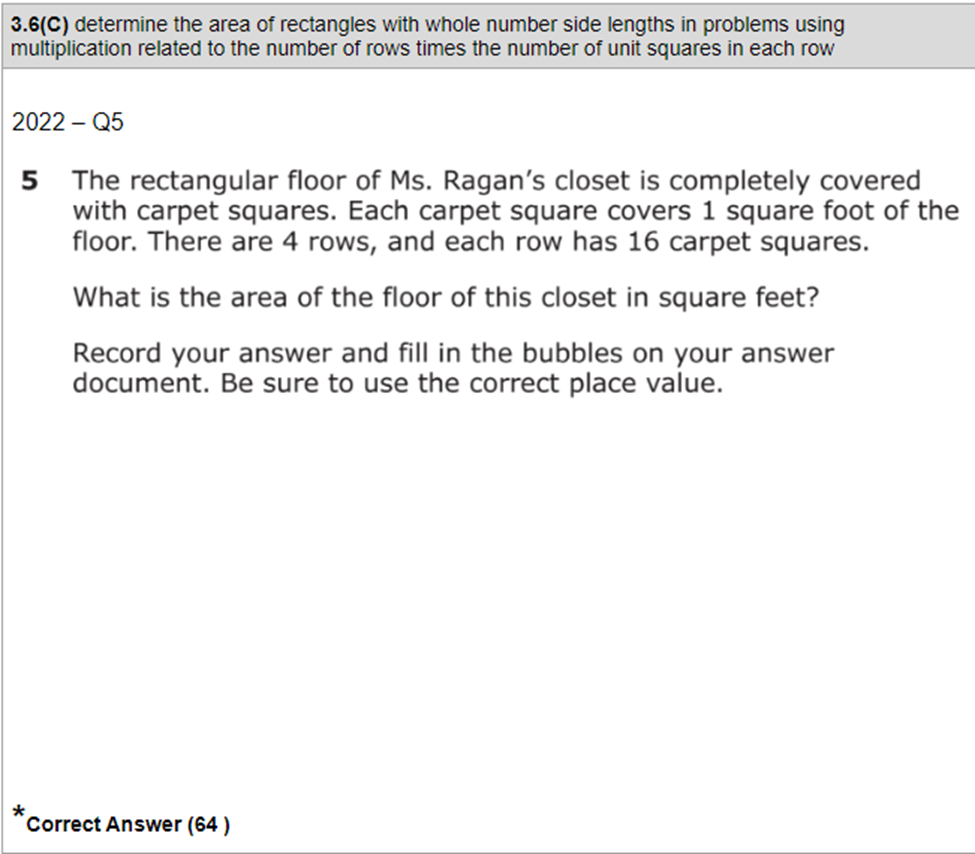 Module 4 End of Module Assessment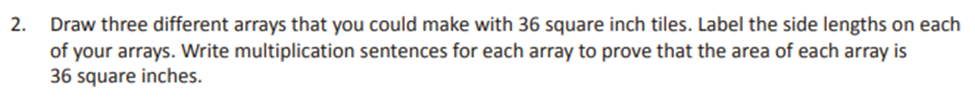 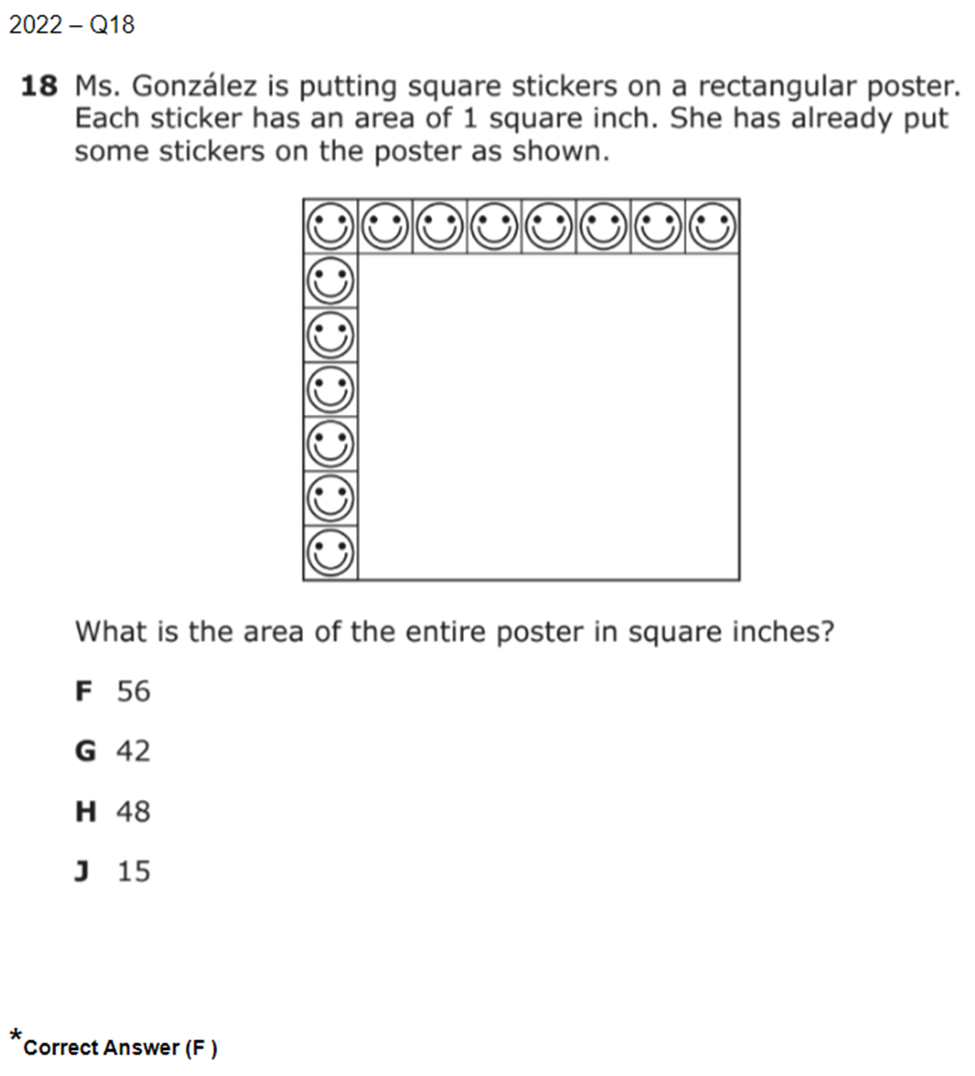 Module 4 Mid Module Assessment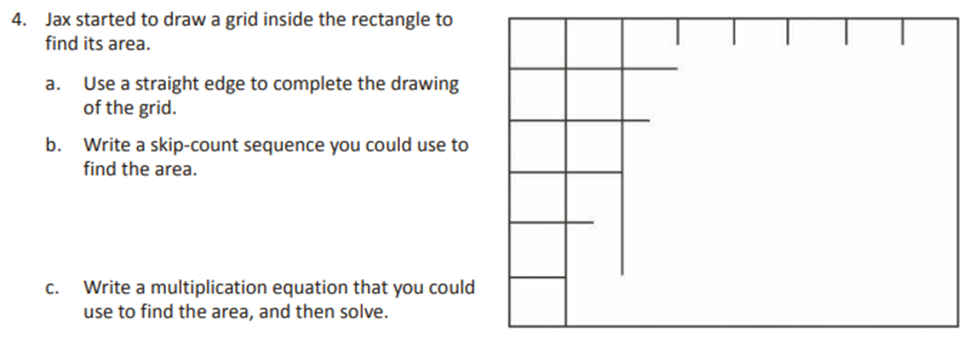 Module 4 Lesson 3 Problem Set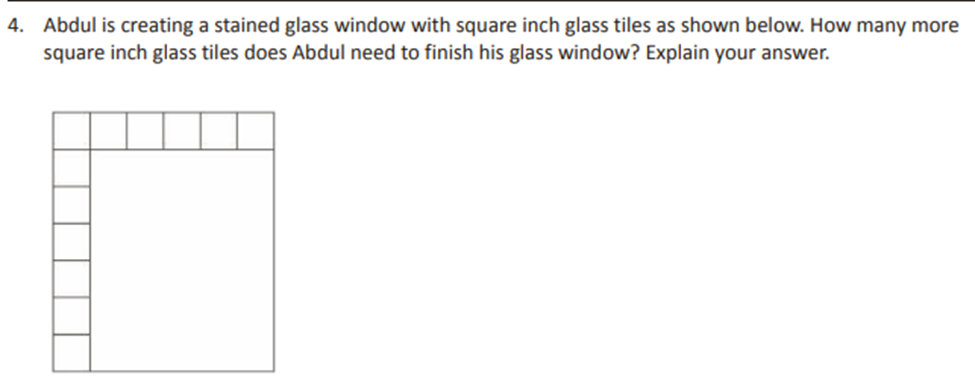 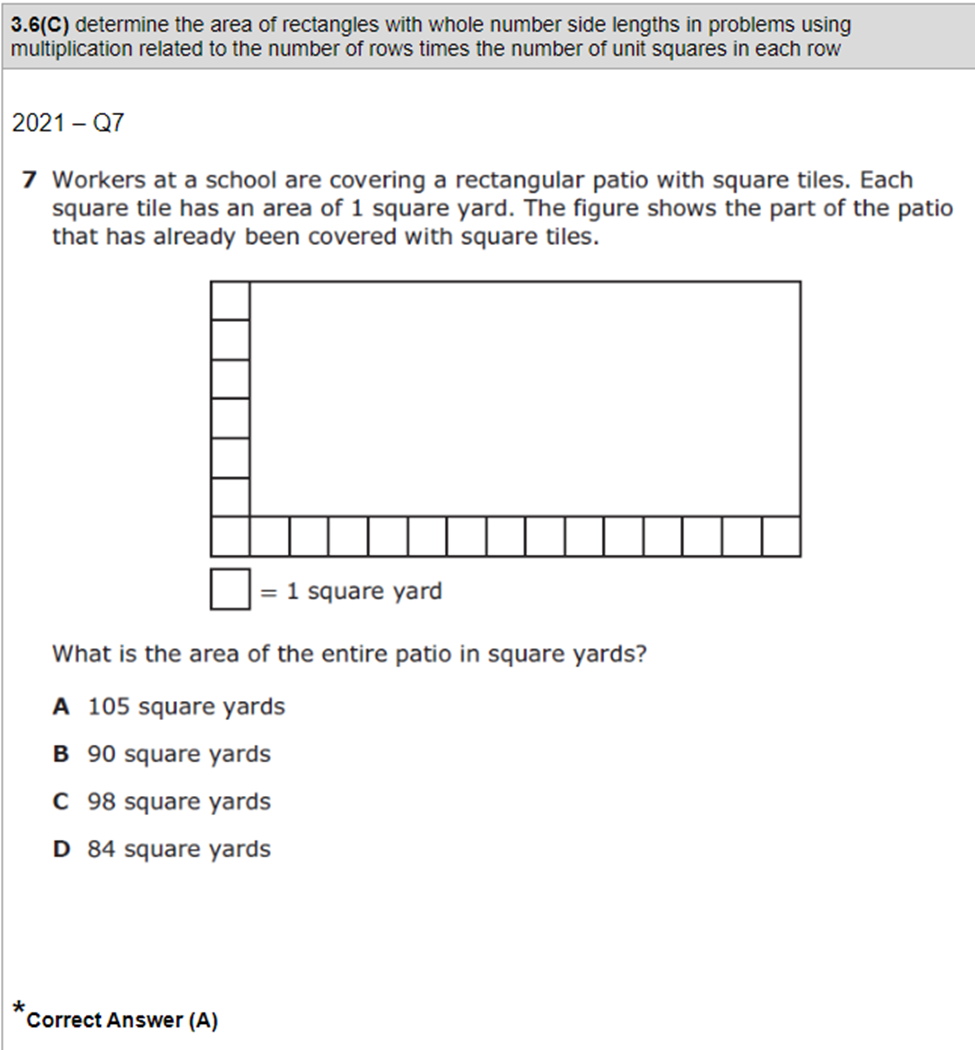 Module 4 End of Module Assessment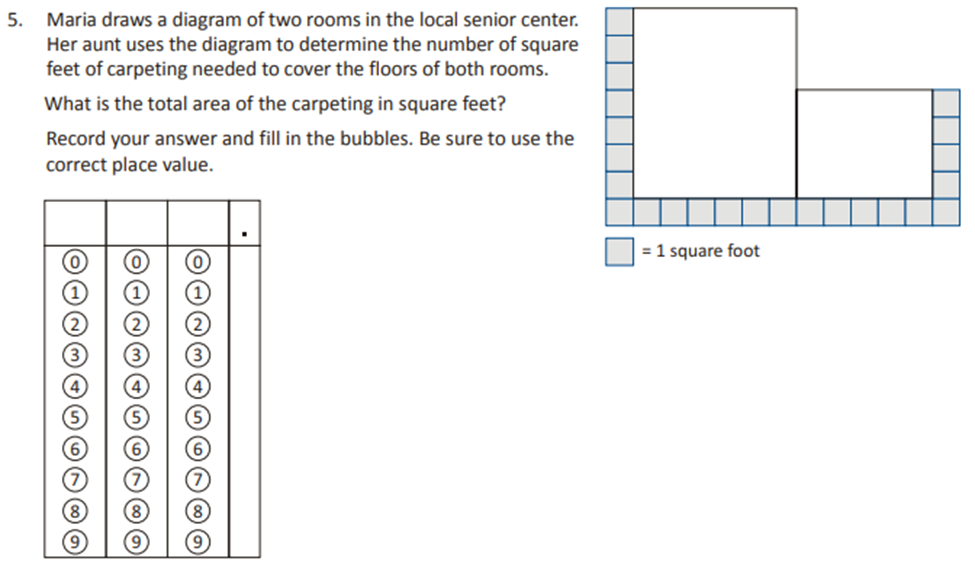 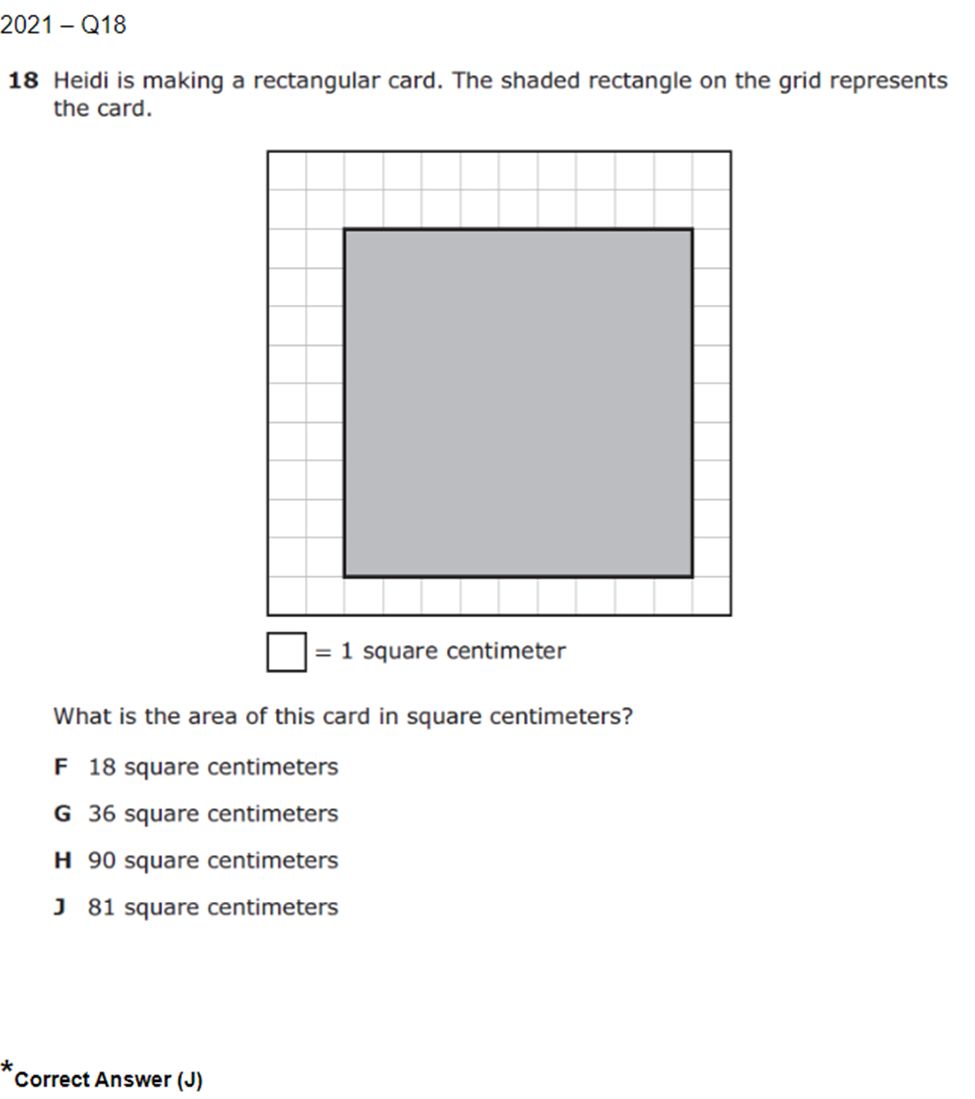 Module 4 End of Module Assessment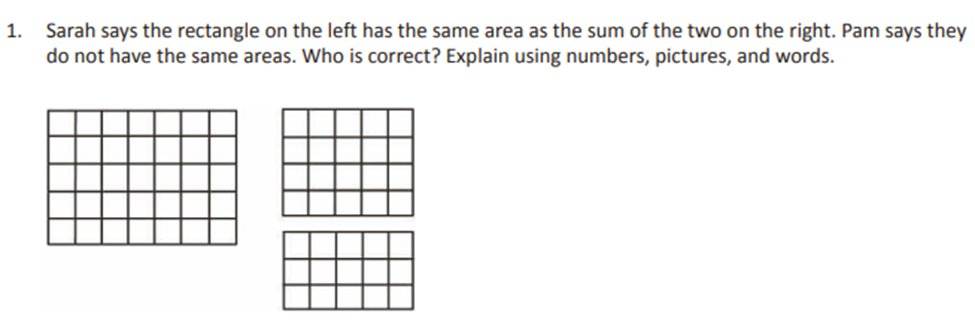 Module 4 Lesson 4 Problem Set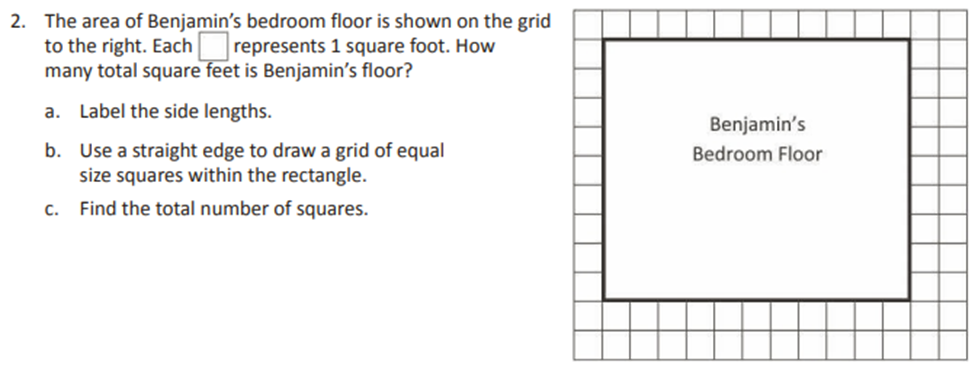 TEKS: 3.7B determine the perimeter of a polygon or a missing length when given perimeter and remaining side lengths in problems. TEKS: 3.7B determine the perimeter of a polygon or a missing length when given perimeter and remaining side lengths in problems. 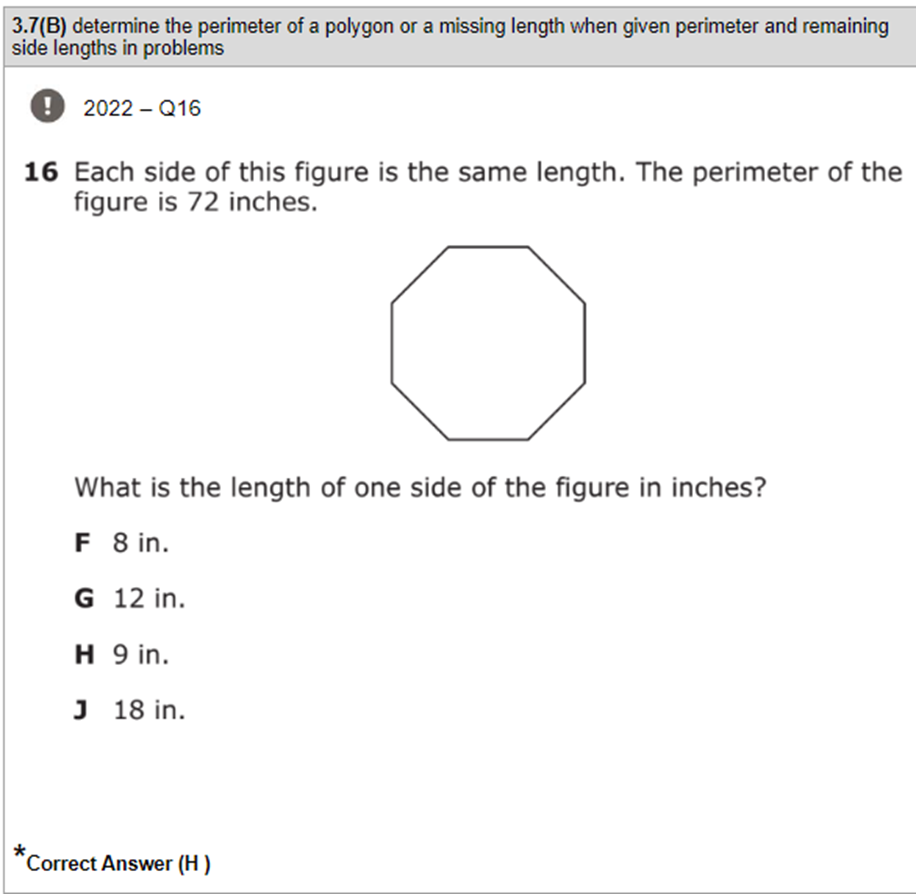 Module 7 End of Module Assessment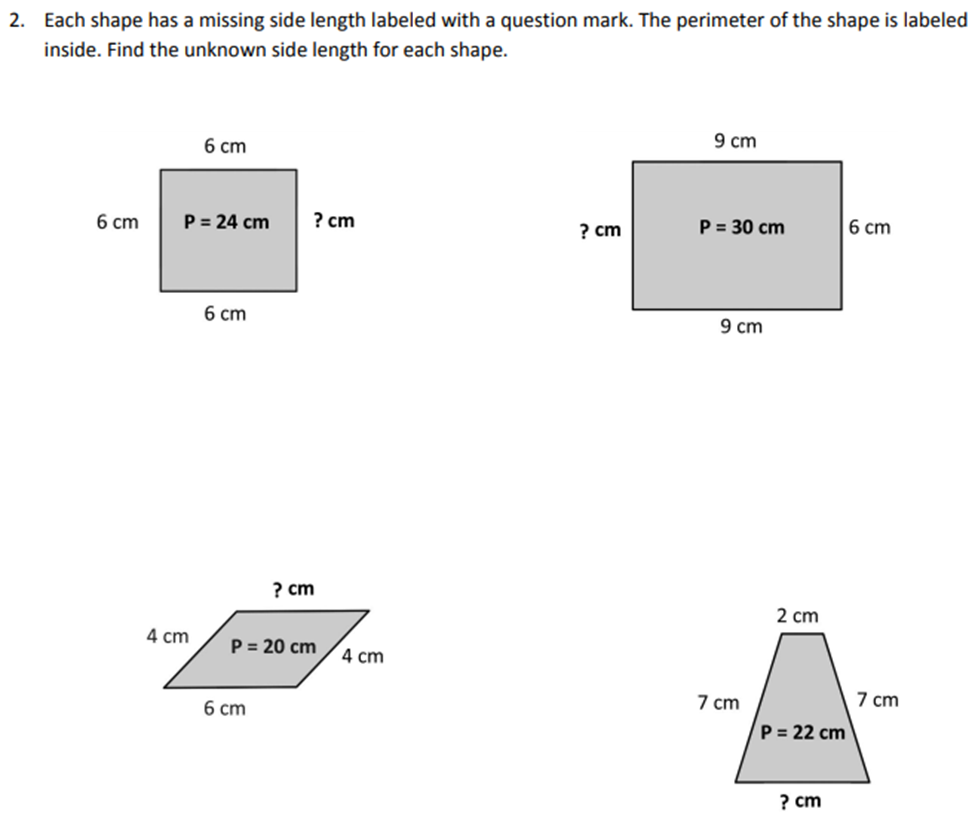 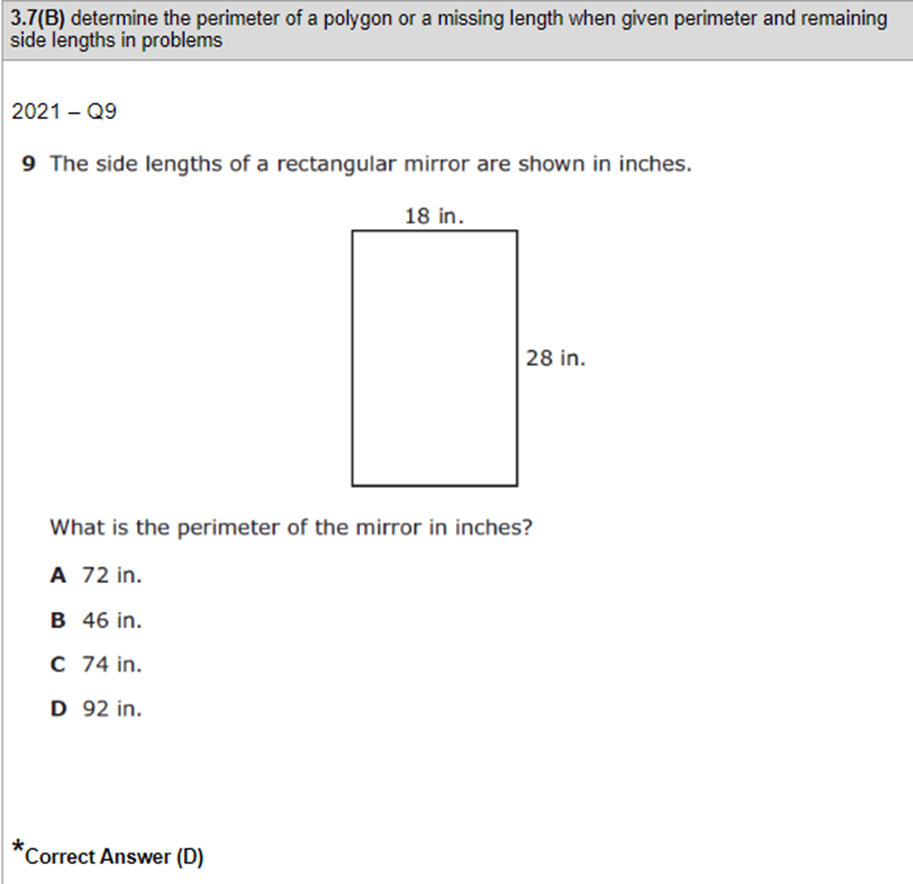 Module 7 End of Module Assessment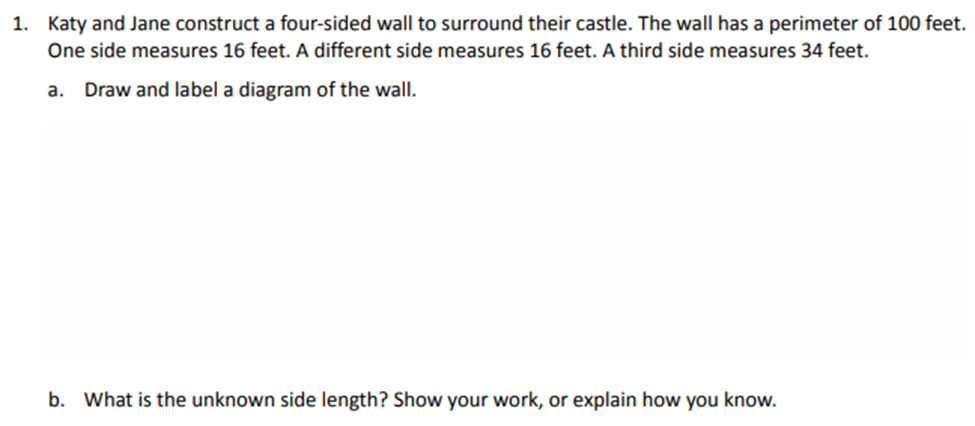 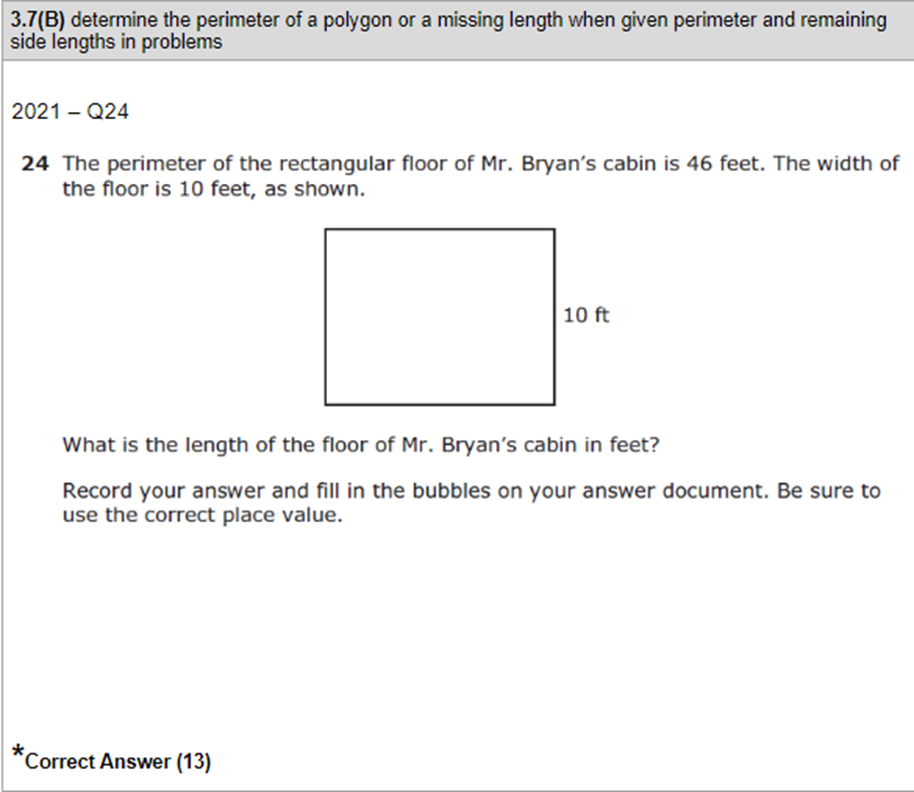 Module 7 End of Module Assessment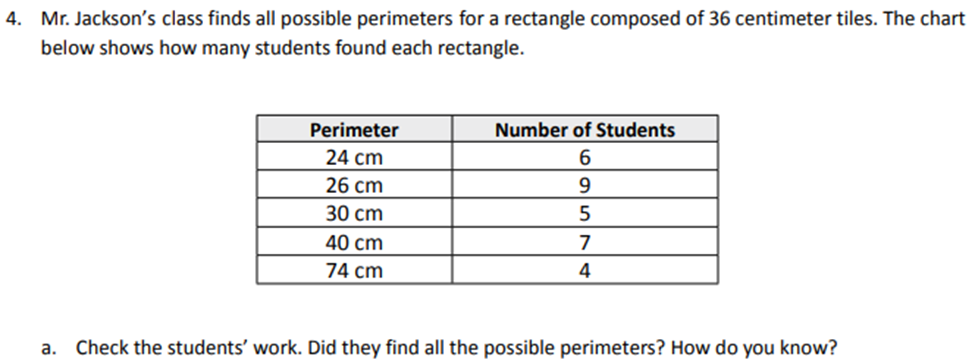 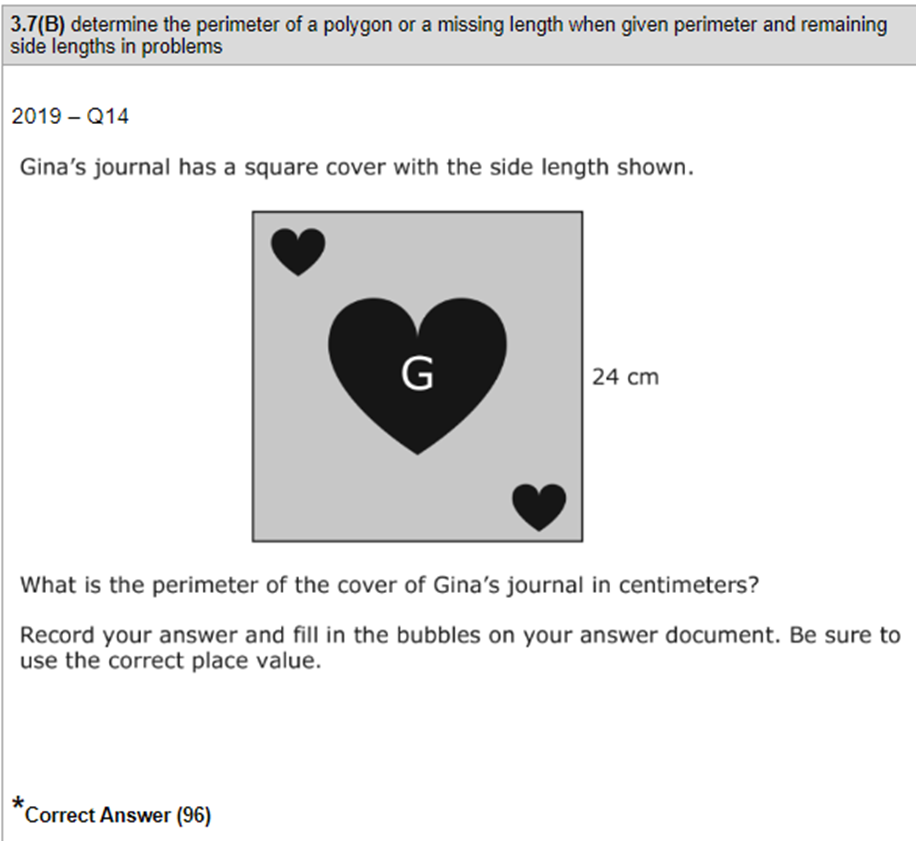 Module 7 Lesson 14 Exit Ticket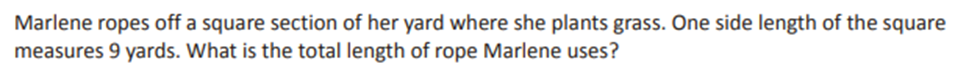 TEKS: 3.8A summarize a data set with multiple categories using a frequency table, dot plot, pictograph, or bar graph with scaled intervals. TEKS: 3.8A summarize a data set with multiple categories using a frequency table, dot plot, pictograph, or bar graph with scaled intervals. 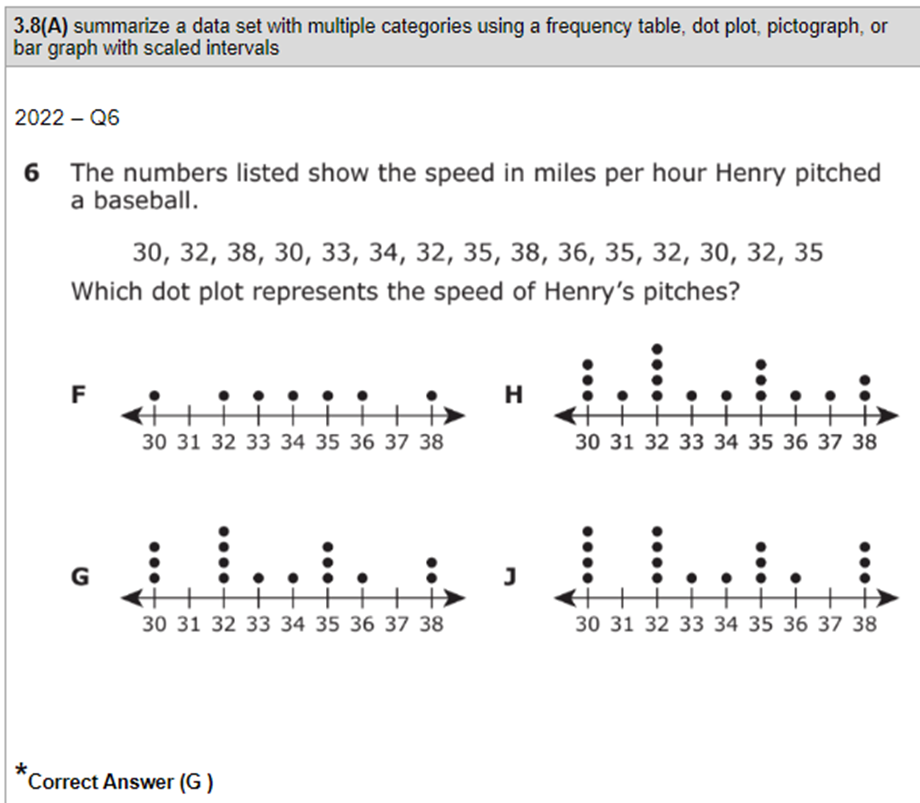 Module 6 Lesson 14 Problem Set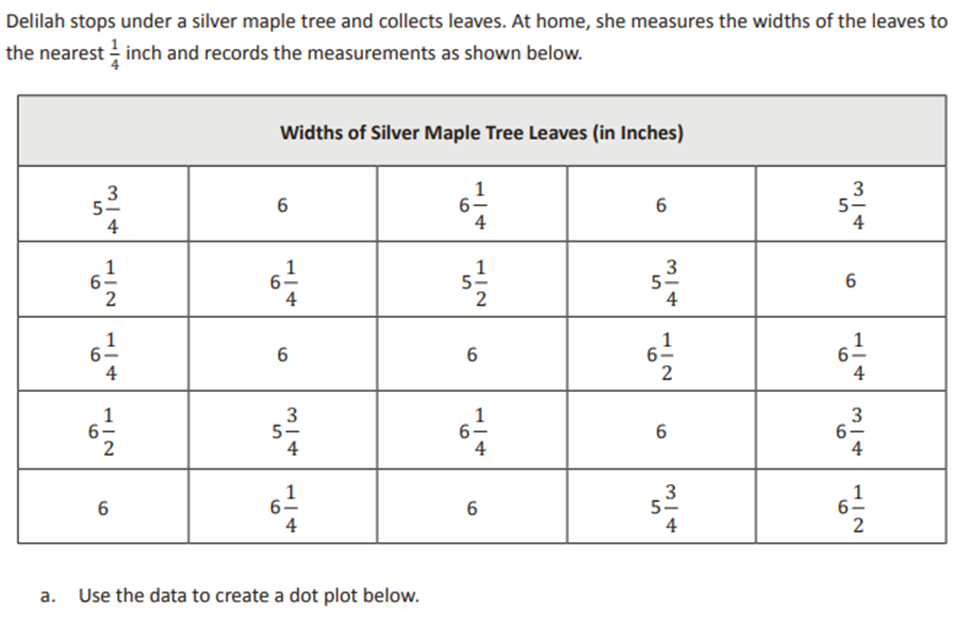 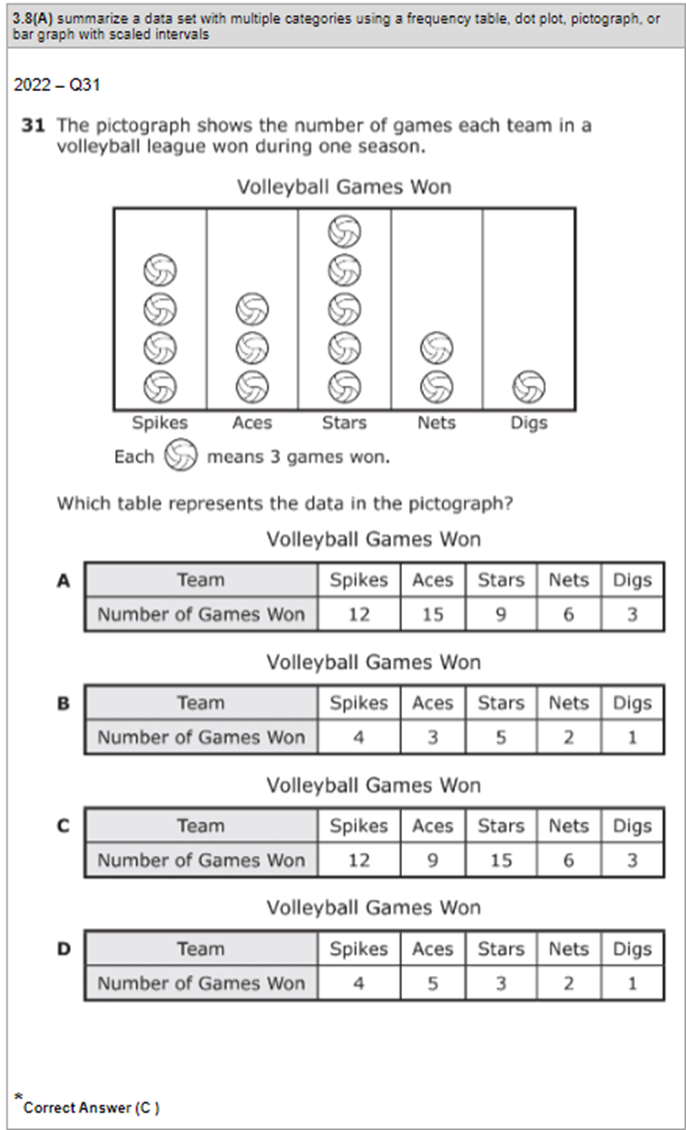 Module 6 End of Module Assessment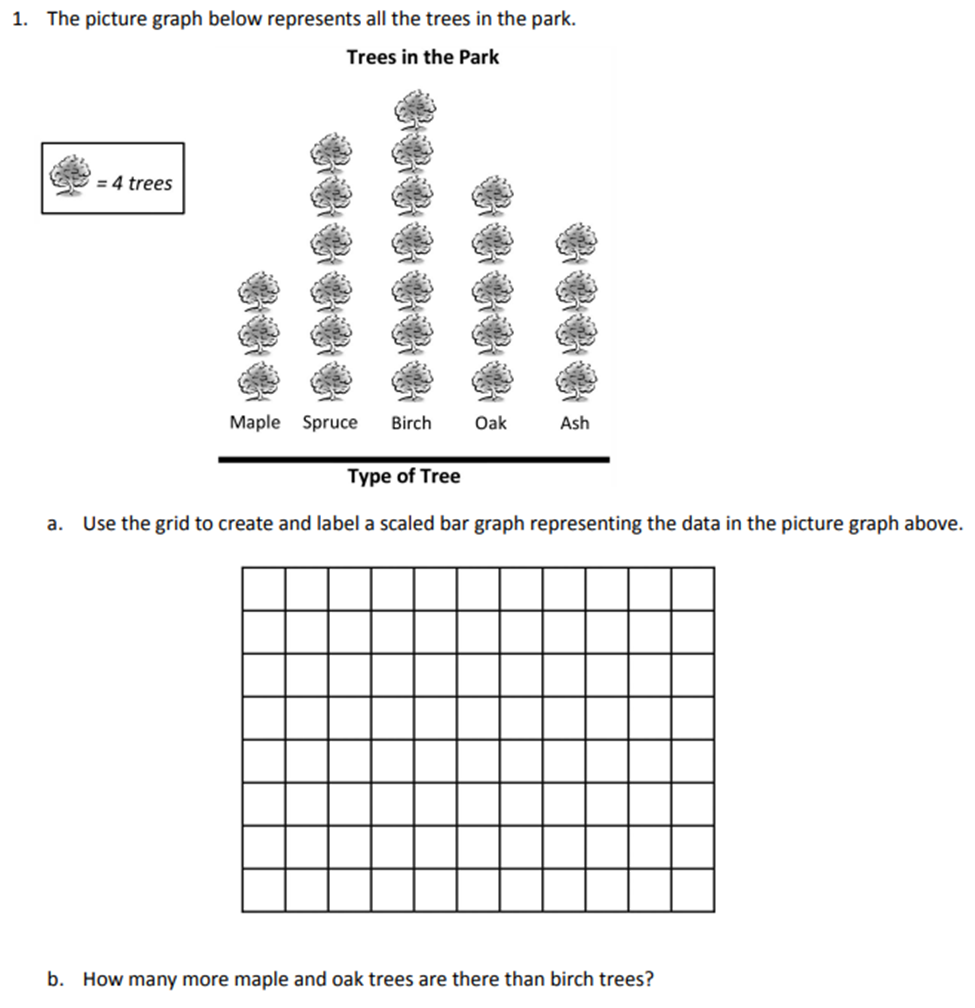 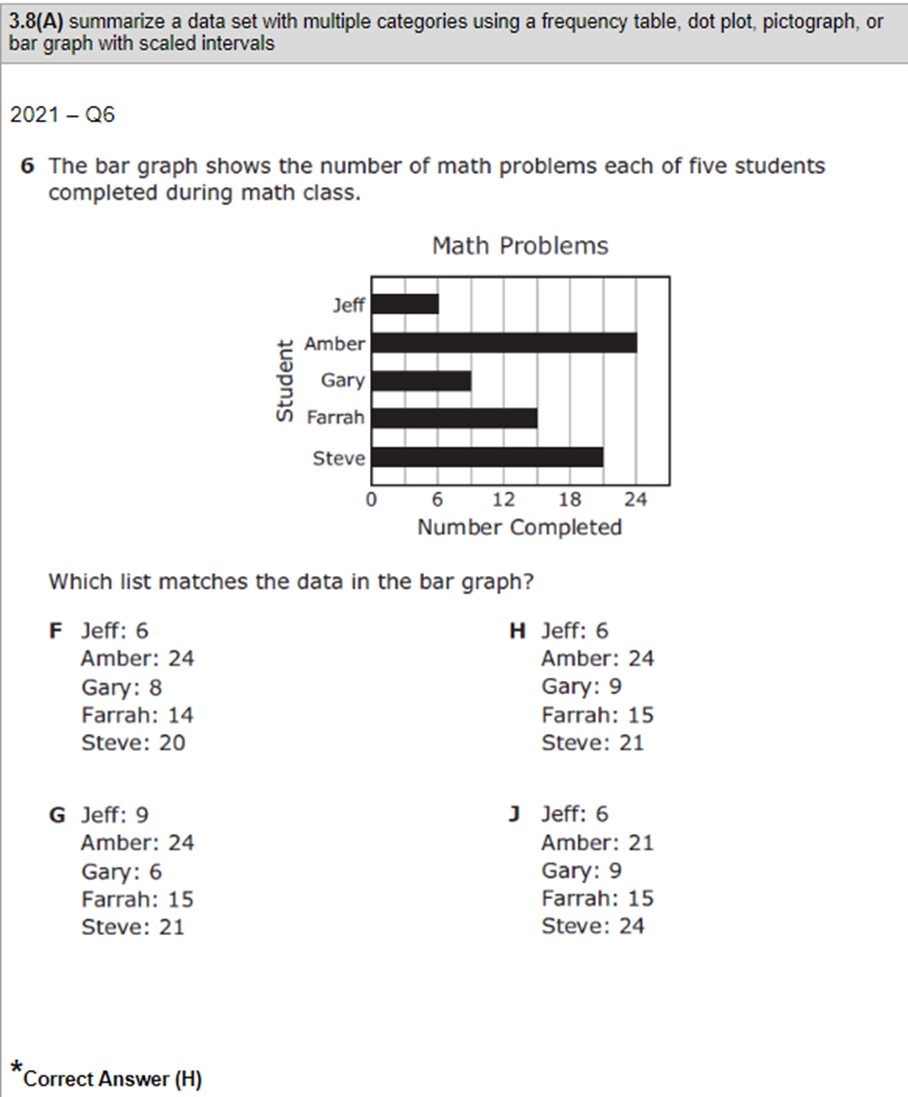 Module 6 Lesson 7 Problem Set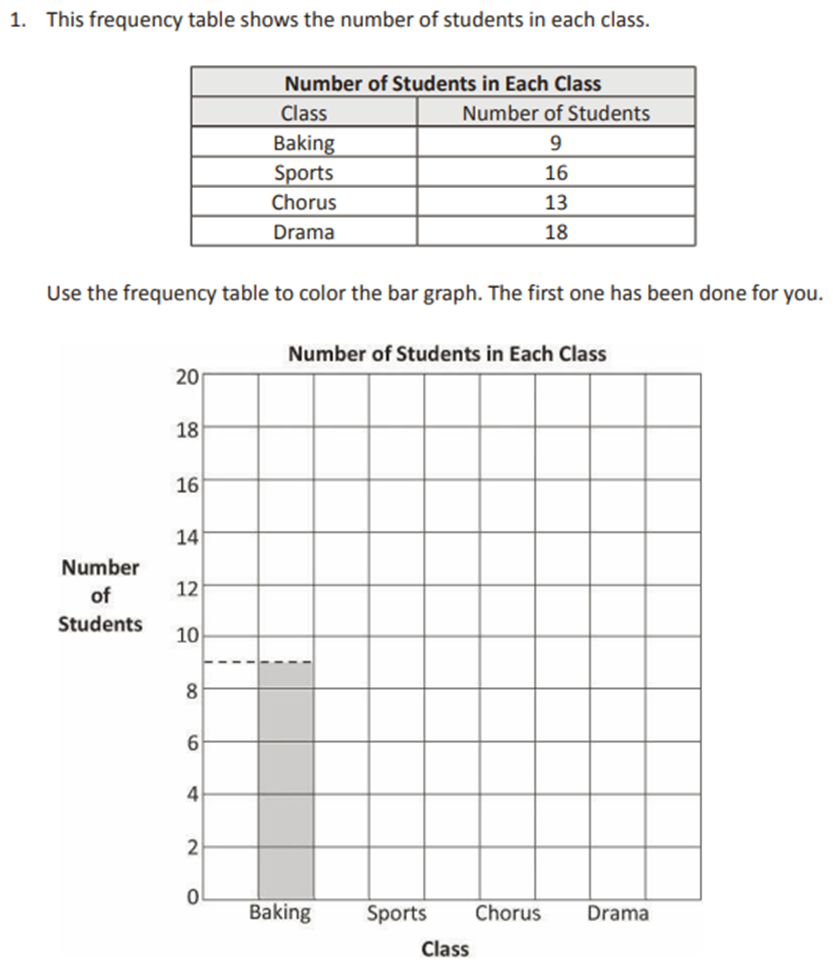 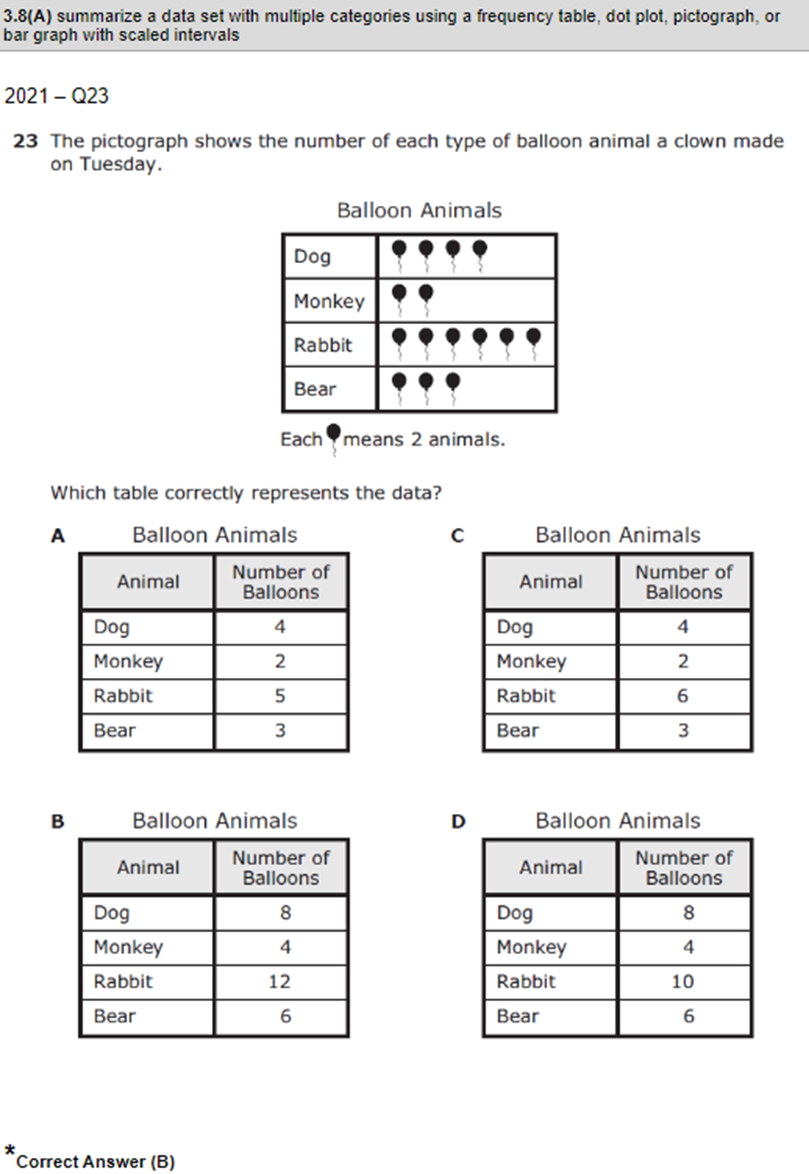 Module 6 Lesson 5 Exit Ticket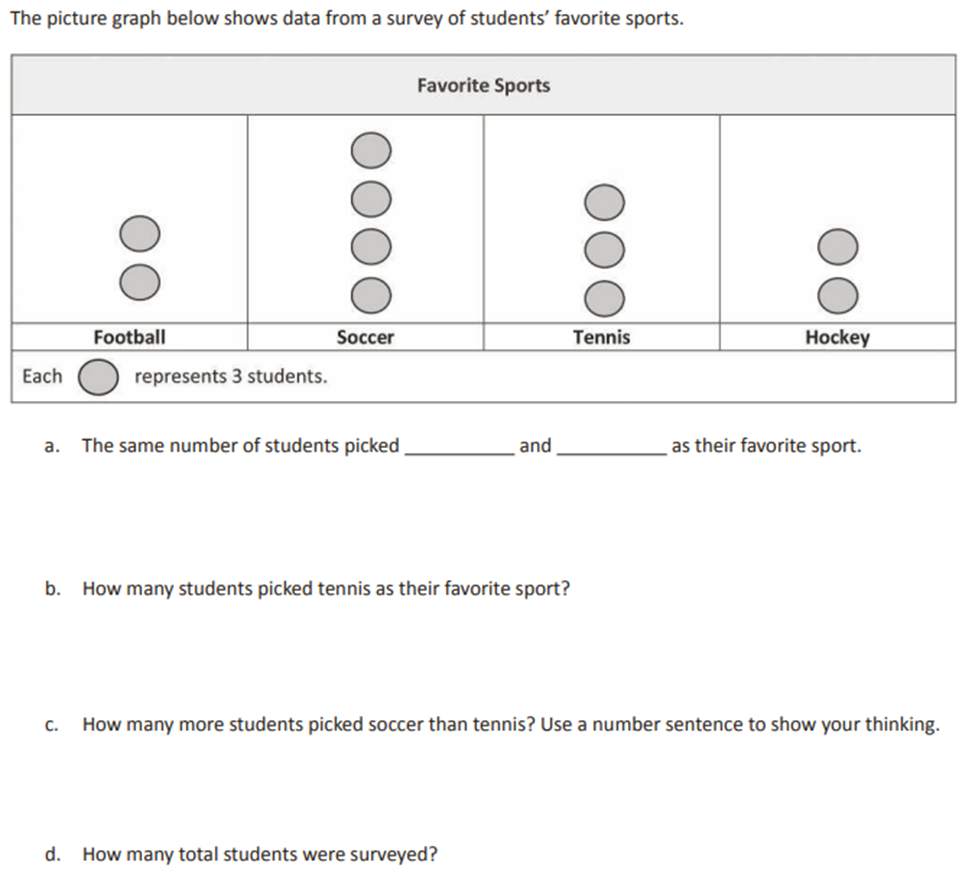 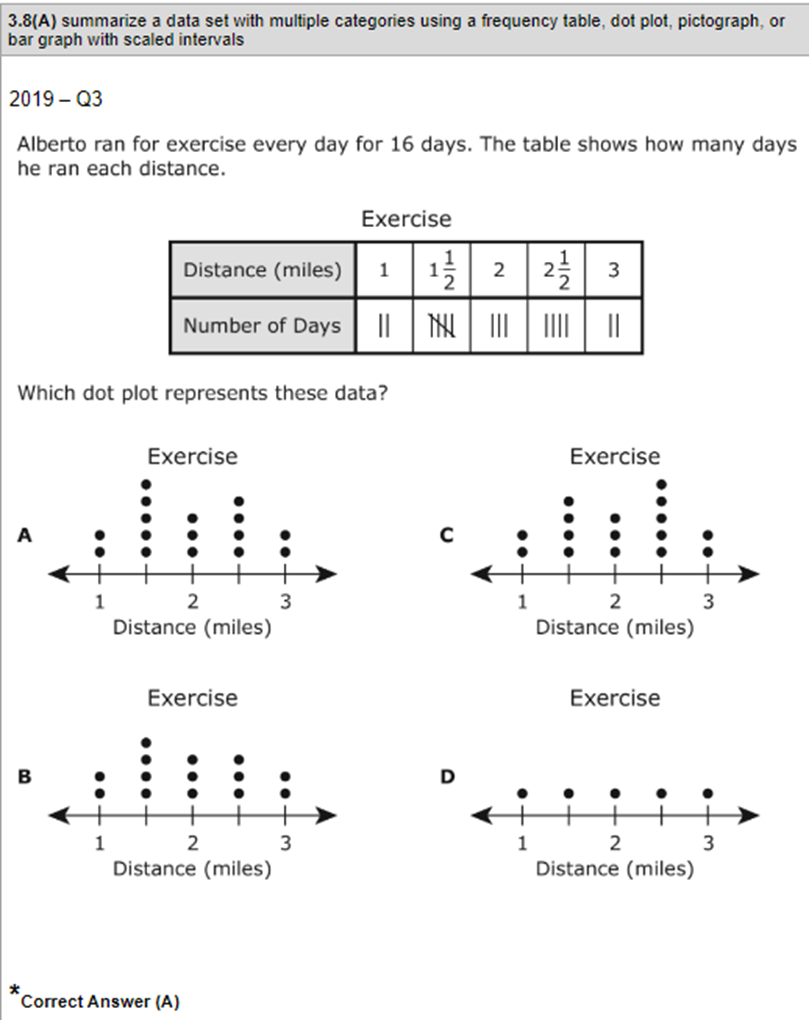 Module 7 End of Module Assessment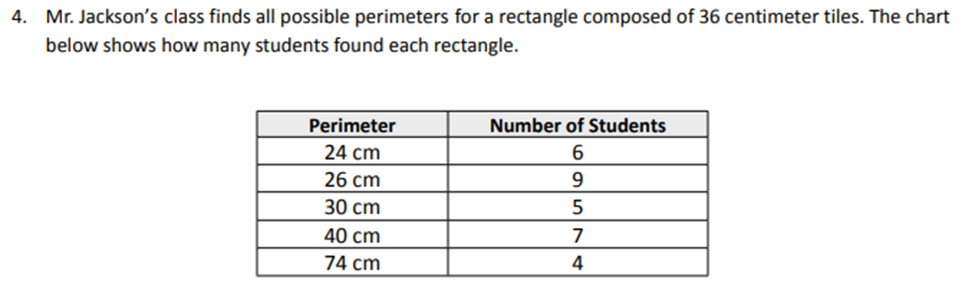 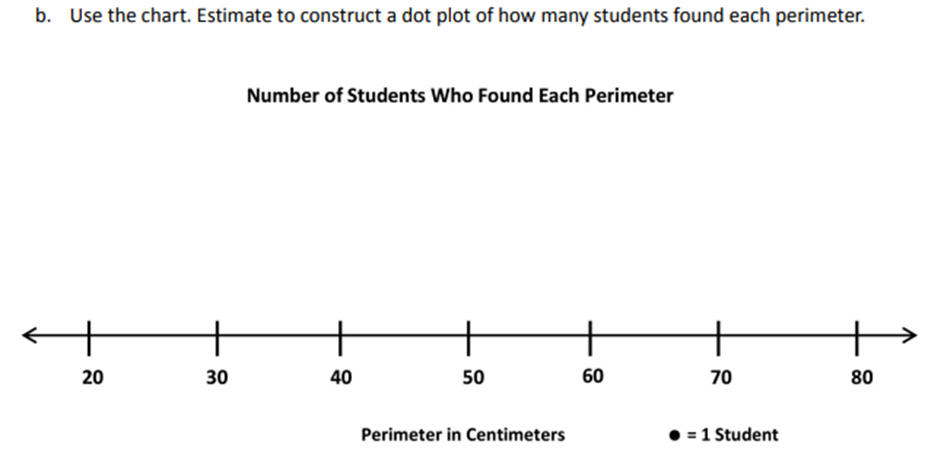 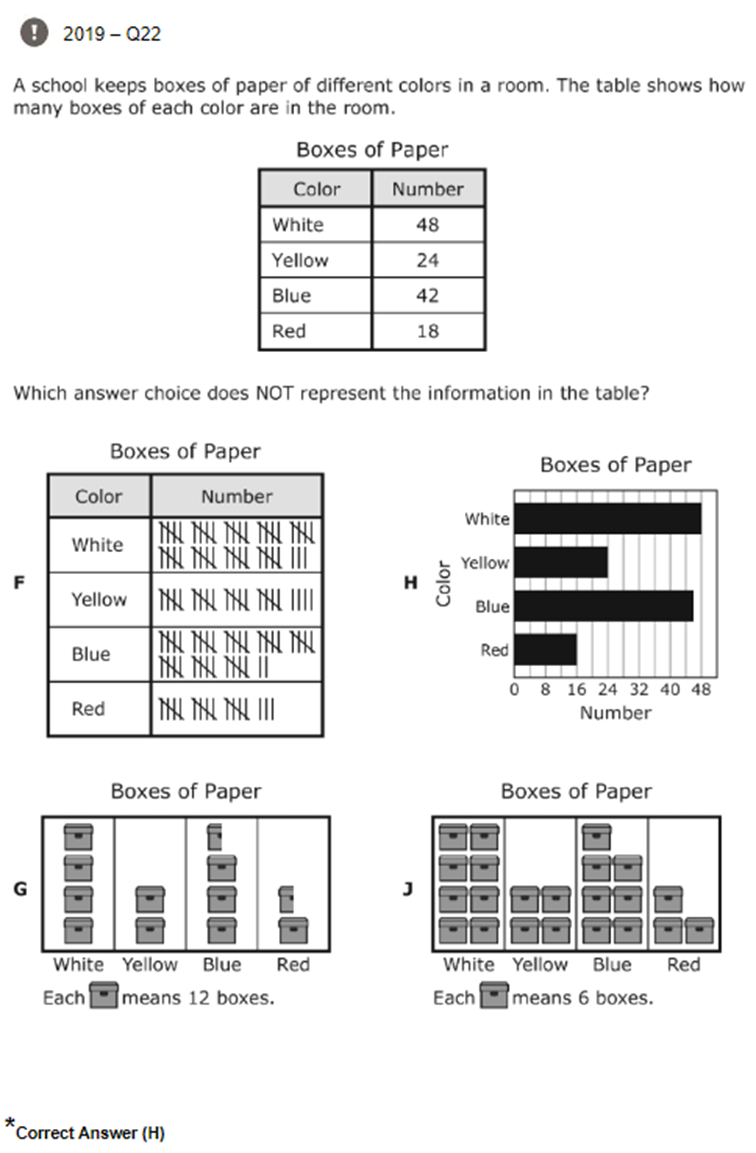 